  Управление образования администрации муниципального образования муниципального района «Сыктывдинский» ПРИКАЗ28.10.2014 г. 							                                   № 499с. ВыльгортОб организации аттестации педагогических работников муниципальных образовательных организаций, расположенных на территории района.В соответствии с Приказом  Министерства образования  и науки Российской Федерации от 07.04. 2014 год №276 «Об утверждении Порядка проведения аттестации педагогических работников организаций, осуществляющих образовательную деятельность» (далее приказ МО  и науки РФ от 07.04.2014г. №276) и приказа Министерства образования Республики Коми от 27.10.2014г. «Об аттестации педагогических работников организаций, осуществляющих образовательную деятельность и расположенных на территории РК, в 2014-2015 учебном году, Положением о территориальном подразделении Республиканской аттестационной комиссии для организации аттестации педагогических работников в целях реализации прав педагогических работников муниципальных образовательных организацийПРИКАЗЫВАЮ:1. Утвердить территориальное подразделение Республиканской аттестационной комиссии для организации  аттестации педагогических работников в составе:Осипова Екатерина Петровна – председатель комиссии, заместитель начальника управления образованияШестакова Наталия Викторовна – заместитель председателя комиссии, заместитель заведующего МЦКуликова Екатерина Модестовна – секретарь комиссии, методист МЦСекунова Наталья Петровна – главный специалист управления образованияПортнягина Елена Юрьевна – председатель райкомитета профсоюза работников образования, методист МЦАндреев Андрей Валерьянович –  начальник управления культурыЧудова Галина Николаевна – учитель высшей квалификационной категории МБОУ «Выльгортская СОШ №2»2. Утвердить день  заседания территориального подразделения Республиканской аттестационной комиссии по аттестации педагогических работников муниципальных образовательных организаций третий вторник каждого месяца.3.Возложить ответственность за проведение аттестации педагогических работников образовательных организаций:- Педагогические работники муниципальных образовательных учреждений, реализующие основные образовательные программы начального общего, основного общего и среднего (полного) общего образования – Шестакова Наталия Викторовна- Педагогические работники муниципальных образовательных учреждений, реализующие основные образовательные программы дошкольного образования – Шестакова Наталия Викторовна.-  Педагогические работники муниципальных образовательных учреждений, реализующие дополнительные образовательные программы – Шестакова Наталия Викторовна 4. Утвердить списочный состав экспертных групп по аттестации педагогических работников при территориальном подразделении Республиканской аттестационной комиссии в 2014-2015 учебном году (приложение 1)5. Утвердить график аттестации педагогических работников на 2014-2015 учебный год (приложение 2)6. Контроль за исполнением данного приказа оставляю за собой.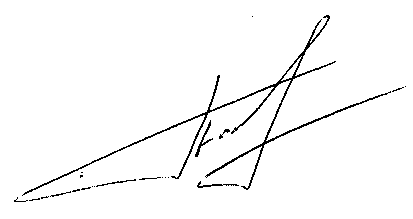 Начальник                                                                                           Н.Н. ПанюковаШестакова Н.В..7-19-747-13-19Приложение 1Списочный состав экспертных групппо аттестации педагогических работников при территориальном подразделении Республиканской аттестационной комиссиив 2014-2015 учебном годуПриложение 2График аттестации педагогических работниковна 2014-2015 учебный год№ п/пОбщеобразовательный предметФИОДолжностьКатегорияНаименование ОУ1.МатематикаФизикаМаранова Галина АлександровнапредседательУчитель физикиперваяМБОУ «Выльгортская СОШ №2»1.МатематикаФизикаБлох Татьяна ИвановнасекретарьУчитель математикивысшаяМБОУ «Выльгортская СОШ №1»1.МатематикаФизикаВыдрина Валентина ВячеславовнаУчитель математикивысшаяМБОУ «Зеленецкая  СОШ»1.МатематикаФизикаШрейдер Мария ВениаминовнаУчитель математикиперваяМБОУ «Шошкинская СОШ»1.МатематикаФизикаСилина Валентина АндреевнаУчитель математикиперваяМБОУ «Пажгинская СОШ»2.ИсторияОбществознаниеПопов Александр АлександровичпредседательУчитель истории и обществознаниявысшаяМБОУ «Выльгортская СОШ №2»2.ИсторияОбществознаниеКрам Татьяна АлександровнасекретарьУчитель истории  и обществознаниявысшаяМБОУ «Яснэгская СОШ»2.ИсторияОбществознаниеКуликова Екатерина МодестовнаМетодиствысшаяУОА МО МР «Сыктывдинский»3.ХимияБиологияГеографияЛобанова Людмила АлександровнапредседательУчитель биологиивысшаяМБОУ «Выльгортская СОШ №2»3.ХимияБиологияГеографияБудина Дия ВасильевнасекретарьУчитель географиивысшаяМБОУ «Зеленецкая СОШ»3.ХимияБиологияГеографияПопова Галина НиколаевнаУчитель биологиивысшаяМБОУ «Выльгортская СОШ №1»3.ХимияБиологияГеографияБулышева Надежда ВалерьяновнаУчитель химииперваяМБОУ «Выльгортская СОШ №1»4.Информатика и ИКТПроскурин Максим ГеннадьевичпредседательУчитель информатики и ИКТперваяМБОУ «Зеленецкая СОШ»4.Информатика и ИКТЧерных Наталья ВасильевнасекретарьУчитель информатики и ИКТпервая МБОУ «Выльгортская СОШ №2»4.Информатика и ИКТАндреев Константин Андреевичметодист-УОА МО МР «Сыктывдинский»5.ИЗОМузыкаТерехина Лидия КонстантиновнапредседательУчитель ИЗОвысшаяМБОУ «Выльгортская СОШ №1»5.ИЗОМузыкаСандюк Елена ЛеонидовнасекретарьУчитель музыкивысшаяМБОУ «Выльгортская СОШ №1»5.ИЗОМузыкаШестакова Наталия ВикторовнаЗаместитель заведующего МЦ -УОА МО МР «Сыктывдинский»6.ФизкультураОБЖВласова Гыльфия ФараховнапредседательУчитель физкультурывысшаяМБОУ «Выльгортская СОШ №2»6.ФизкультураОБЖВласова Лариса ГригорьевнасекретарьУчитель физкультурывысшаяМБОУ «Выльгортская СОШ №1»6.ФизкультураОБЖМартынова Елена ВениаминовнаУчитель физкультурыперваяМБОУ «Пажгинская СОШ»6.ФизкультураОБЖКочев Иван АлександровичУчитель физкультурывысшаяМБОУ «Выльгортская СОШ №2»7.Коми языкРусский языкЛитератураВологжанина Лариса Николаевна председательУчитель русского языка и литературыперваяМБОУ «Выльгортская СОШ №1»7.Коми языкРусский языкЛитература Варсуляк Ирина ВладимировнасекретарьУчитель русского языка и литературыперваяМБОУ «Шошкинская СОШ»7.Коми языкРусский языкЛитератураХалимоненко Татьяна КазимировнаУчитель русского языка и литературывысшаяМБОУ «Пажгинская СОШ»7.Коми языкРусский языкЛитератураЩукина Галина НиколаевнаУчитель русского языка и литературывысшаяМБОУ «Зеленецкая СОШ»8.ТехнологияШарикова Нина ВениаминовнапредседательУчитель технологииперваяМБОУ «Зеленецкая СОШ»8.ТехнологияЕрмакова Оксана ВладимировнасекретарьУчитель технологиивысшаяМБОУ «Выльгортская СОШ №2»8.ТехнологияСокольникова Алена СергеевнаМетодиствысшаяУОА МО МР «Сыктывдинский»9.Иностранные языкиПолугрудова Любовь ВилевнапредседательУчитель иностранных языковперваяМБОУ «Выльгортская СОШ №1»9.Иностранные языкиАнисимова Татьяна АкиловнасекретарьУчитель английского языкавысшаяМБОУ «Выльгортская СОШ №2»9.Иностранные языкиШмидт Ольга Павловна,секретарьУчитель иностранных языковперваяМБОУ «Выльгортская СОШ №1»9.Иностранные языкиРочева Арфения КарапетовнаУчитель иностранных языковвысшаяМБОУ «Выльгортская СОШ №1»10.Начальные классыТитенкова Анна ЮрьевнапредседательУчитель начальных классоввысшаяМБОУ «Выльгортская СОШ №1»10.Начальные классыМлечко Татьяна ИвановнасекретарьУчитель начальных классоввысшаяМБОУ «Выльгортская СОШ №1»10.Начальные классыЧудова Галина НиколаевнаУчитель начальных классоввысшаяМБОУ «Выльгортская СОШ №2»10.Начальные классыШевелева Татьяна ПетровнаУчитель начальных классовперваяМБОУ «Зеленецкая СОШ»10.Начальные классыТихонюк Марина ПавловнаУчитель начальных классоввысшаяМБОУ «Пажгинская СОШ»10.Начальные классыАлександрова Ирина ЮрьевнаУчитель начальных классоввысшаяМБОУ «Зеленецкая СОШ»10.Начальные классыБалашенко Светлана АнатольевнаУчитель начальных классоввысшаяМБОУ «Зеленецкая СОШ»11.Воспитатели и педагоги дополнительного образованияЖарун Вера НиколаевнапредседательМетодиствысшаяМБОУДОД «Районный центр внешкольной работы»11.Воспитатели и педагоги дополнительного образованияКоюшева Елена НиколаевнасекретарьЗавуч-МБОУДОД «Районный центр внешкольной работы»11.Воспитатели и педагоги дополнительного образованияШестакова Наталия ВикторовнаЗаместитель заведующего МЦ-УОА МО МР «Сыктывдинский»12.Воспитатели ДОУКалачикова Светлана АнатольевнапредседательСтарший воспитательвысшаяМБДОУ «Детский сад №10» с.Выльгорт12.Воспитатели ДОУЦывунина Елена ЛеонидовнасекретарьСтарший воспитательперваяМБДОУ «Детский сад №7» с.Выльгорт12.Воспитатели ДОУМазур Ирина ФёдоровнавоспитательперваяМБДОУ «Детский сад №2» с. Зеленец12.Воспитатели ДОУСавина Надежда ВитальевнавоспитательперваяМБДОУ «Детский сад» с. Пажга12.Воспитатели ДОУШатова Татьяна ПавловнаВоспитатель перваяМБДОУ «Детский сад №8» с. Выльгорт12.Воспитатели ДОУЦепунова Татьяна МихайловнаСтарший воспитательвысшаяМБДОУ «Детский сад №8» с.Выльгорт13.Музыкальные работники и инструкторы физкультуры ДОУЛяпунова Лариса ЮрьевнапредседательМузыкальный руководительвысшаяМБДОУ «Детский сад №8» с.Выльгорт13.Музыкальные работники и инструкторы физкультуры ДОУШулепова Наталия НиколаевнасекретарьИнструктор по ФКперваяМБДОУ «Детский сад №10» с.Выльгорт13.Музыкальные работники и инструкторы физкультуры ДОУЯтченко Ольга НиколаевнаМузыкальный руководительперваяМБДОУ «Детский сад №7» с.Выльгорт14.ПсихологиКостина Екатерина МихайловнапредседательПсихологперваяМБДОУ «Детский сад №8» с.Выльгорт14.ПсихологиОсипова Зинаида НиколаевнасекретарьЛогопедперваяМБДОУ «Детский сад №8» с.Выльгорт14.ПсихологиКитюх Вероника ВячеславовнаПсихологМБОУ «Выльгортская СОШ №2»№Ф.И.О.Ф.И.О.ДолжностьДолжностьДолжностьДолжностьМесто работыМесто работыМесто работыИмеющаяся квалификационная категорияИмеющаяся квалификационная категорияИмеющаяся квалификационная категорияИмеющаяся квалификационная категорияИмеющаяся квалификационная категорияСроки действия имеющейся категорииСроки действия имеющейся категорииЗаявленная категорияЗаявленная категорияЗаявленная категорияСроки подачи заявленияСроки подачи заявленияСроки подачи заявленияСроки подачи заявленияСроки подачи аттестационных документовСроки подачи аттестационных документовСроки подачи аттестационных документовСроки подачи аттестационных документовРезультатРезультатРезультатСентябрь Сентябрь Сентябрь Сентябрь Сентябрь Сентябрь Сентябрь Сентябрь Сентябрь Сентябрь Сентябрь Сентябрь Сентябрь Сентябрь Сентябрь Сентябрь Сентябрь Сентябрь Сентябрь Сентябрь Сентябрь Сентябрь Сентябрь Сентябрь Сентябрь Сентябрь Сентябрь Сентябрь Сентябрь Сентябрь Сентябрь 1Карманова Елена ИвановнаКарманова Елена ИвановнавоспитательвоспитательвоспитательвоспитательМБДОУ «Детский сад №2» с. ЗеленецМБДОУ «Детский сад №2» с. ЗеленецМБДОУ «Детский сад №2» с. Зеленецбез категориибез категориибез категориибез категориибез категории--Соответствие занимаемой должностиСоответствие занимаемой должностиСоответствие занимаемой должностиавгуст2014август2014август2014август2014сентябрь2014сентябрь2014сентябрь2014сентябрь2014Соответствие занимаемой должностиСоответствие занимаемой должностиСоответствие занимаемой должности2Бойтенко Екатерина ВладимировнаБойтенко Екатерина ВладимировнавоспитательвоспитательвоспитательвоспитательМБДОУ «Детский сад №2» с. ЗеленецМБДОУ «Детский сад №2» с. ЗеленецМБДОУ «Детский сад №2» с. Зеленецбез категориибез категориибез категориибез категориибез категории--Соответствие занимаемой должностиСоответствие занимаемой должностиСоответствие занимаемой должностиавгуст 2014август 2014август 2014август 2014сентябрь2014сентябрь2014сентябрь2014сентябрь2014Соответствие занимаемой должностиСоответствие занимаемой должностиСоответствие занимаемой должности3Белых Александра НиколаевнаБелых Александра НиколаевнаУчитель начальных классовУчитель начальных классовУчитель начальных классовУчитель начальных классовМБОУ «Палевицкая СОШ»МБОУ «Палевицкая СОШ»МБОУ «Палевицкая СОШ»без категориибез категориибез категориибез категориибез категории--Соответствие занимаемой должностиСоответствие занимаемой должностиСоответствие занимаемой должностиавгуст 2014август 2014август 2014август 2014сентябрь2014сентябрь2014сентябрь2014сентябрь2014Соответствие занимаемой должностиСоответствие занимаемой должностиСоответствие занимаемой должности4Размыслова Виктория ВалерьяновнаРазмыслова Виктория ВалерьяновнаУчитель физической культурыУчитель физической культурыУчитель физической культурыУчитель физической культурыМБОУ «Палевицкая СОШ»МБОУ «Палевицкая СОШ»МБОУ «Палевицкая СОШ»без категориибез категориибез категориибез категориибез категории--Соответствие занимаемой должностиСоответствие занимаемой должностиСоответствие занимаемой должностиавгуст 2014август 2014август 2014август 2014сентябрь2014сентябрь2014сентябрь2014сентябрь2014Соответствие занимаемой должностиСоответствие занимаемой должностиСоответствие занимаемой должности5Самохвалова Ольга ВасильевнаСамохвалова Ольга ВасильевнаСтарший воспитательСтарший воспитательСтарший воспитательСтарший воспитательМБДОУ «Детский сад №1 общеразвивающего вида» с. ВыльгортМБДОУ «Детский сад №1 общеразвивающего вида» с. ВыльгортМБДОУ «Детский сад №1 общеразвивающего вида» с. ВыльгортПерваяПерваяПерваяПерваяПерваяОктябрь 2014г.Октябрь 2014г.высшаявысшаявысшаямай 2014май 2014май 2014май 2014Сентябрь 2014Сентябрь 2014Сентябрь 2014Сентябрь 2014Получение ВККПолучение ВККПолучение ВККОктябрьОктябрьОктябрьОктябрьОктябрьОктябрьОктябрьОктябрьОктябрьОктябрьОктябрьОктябрьОктябрьОктябрьОктябрьОктябрьОктябрьОктябрьОктябрьОктябрьОктябрьОктябрьОктябрьОктябрьОктябрьОктябрьОктябрьОктябрьОктябрьОктябрьОктябрь1Вологжанина Людмила ВалериевнаВологжанина Людмила ВалериевнавоспитательвоспитательвоспитательвоспитательМБДОУ "Детский сад №8 комбинированного вида" с.ВыльгортМБДОУ "Детский сад №8 комбинированного вида" с.ВыльгортМБДОУ "Детский сад №8 комбинированного вида" с.Выльгортперваяперваяперваяперваяпервая29.10.201429.10.2014перваяперваяпервая01.09.201401.09.201401.09.201401.09.201429.09.201429.09.201429.09.201429.09.2014Подтверждение 1ККПодтверждение 1ККПодтверждение 1КК2Свешникова Анна ВладимировнаСвешникова Анна ВладимировнавоспитательвоспитательвоспитательвоспитательМБДОУ "Детский сад №8 комбинированного вида" с.ВыльгортМБДОУ "Детский сад №8 комбинированного вида" с.ВыльгортМБДОУ "Детский сад №8 комбинированного вида" с.Выльгортперваяперваяперваяперваяпервая29.10.201429.10.2014перваяперваяпервая01.09.201401.09.201401.09.201401.09.201429.09.201429.09.201429.09.201429.09.2014Подтверждение 1ККПодтверждение 1ККПодтверждение 1КК3Попова Галина АлександровнаПопова Галина АлександровнавоспитательвоспитательвоспитательвоспитательМБДОУ "Детский сад №8 комбинированного вида" с.ВыльгортМБДОУ "Детский сад №8 комбинированного вида" с.ВыльгортМБДОУ "Детский сад №8 комбинированного вида" с.Выльгортперваяперваяперваяперваяпервая29.10.201429.10.2014перваяперваяпервая01.09.201401.09.201401.09.201401.09.201429.09.201429.09.201429.09.201429.09.2014Подтверждение 1ККПодтверждение 1ККПодтверждение 1КК4Дуркина Нина НиколаевнаДуркина Нина НиколаевнаВоспитательВоспитательВоспитательВоспитательМБДОУ «Детский сад общеразвивающего вида» с.ПажгаМБДОУ «Детский сад общеразвивающего вида» с.ПажгаМБДОУ «Детский сад общеразвивающего вида» с.ПажгаБез категорииБез категорииБез категорииБез категорииБез категории--Соответствие занимаемой должностиСоответствие занимаемой должностиСоответствие занимаемой должностиСентябрь 2014г.Сентябрь 2014г.Сентябрь 2014г.Сентябрь 2014г.Сентябрь 2014г.Сентябрь 2014г.Сентябрь 2014г.Сентябрь 2014г.Соответствие занимаемой должностиСоответствие занимаемой должностиСоответствие занимаемой должности5Сивергина Любовь АлексеевнаСивергина Любовь АлексеевнаВоспитательВоспитательВоспитательВоспитательМБДОУ «Детский сад общеразвивающего вида» с.ПажгаМБДОУ «Детский сад общеразвивающего вида» с.ПажгаМБДОУ «Детский сад общеразвивающего вида» с.ПажгавтораявтораявтораявтораявтораяС 29.10.2009г. по 29.10.2014г.С 29.10.2009г. по 29.10.2014г.Соответствие занимаемой должностиСоответствие занимаемой должностиСоответствие занимаемой должностиСентябрь 2014г.Сентябрь 2014г.Сентябрь 2014г.Сентябрь 2014г.Сентябрь 2014г.Сентябрь 2014г.Сентябрь 2014г.Сентябрь 2014г.Соответствие занимаемой должностиСоответствие занимаемой должностиСоответствие занимаемой должности6Есева Валентина СтепановнаЕсева Валентина СтепановнаУчитель русского языкаУчитель русского языкаУчитель русского языкаУчитель русского языкаМБОУ «Выльгортская СОШ№1»МБОУ «Выльгортская СОШ№1»МБОУ «Выльгортская СОШ№1»Без категорииБез категорииБез категорииБез категорииБез категорииМарт 2011Март 2011Соответствие занимаемой должностиСоответствие занимаемой должностиСоответствие занимаемой должностиСентябрь2014Сентябрь2014Сентябрь2014Сентябрь2014Сентябрь2014Сентябрь2014Сентябрь2014Сентябрь2014Соответствие занимаемой должностиСоответствие занимаемой должностиСоответствие занимаемой должности7Чуфтаева Галина ГригорьевнаЧуфтаева Галина ГригорьевнаУчитель русского языка и литературыУчитель русского языка и литературыУчитель русского языка и литературыУчитель русского языка и литературыМБОУ «Выльгортская СОШ№1»МБОУ «Выльгортская СОШ№1»МБОУ «Выльгортская СОШ№1»Без категорииБез категорииБез категорииБез категорииБез категорииМарт 2008Март 2008Соответствие занимаемой должностиСоответствие занимаемой должностиСоответствие занимаемой должностиСентябрь2014Сентябрь2014Сентябрь2014Сентябрь2014Сентябрь2014Сентябрь2014Сентябрь2014Сентябрь2014Соответствие занимаемой должностиСоответствие занимаемой должностиСоответствие занимаемой должности8Цывунина Наталья ИвановнаЦывунина Наталья ИвановнавоспитательвоспитательвоспитательвоспитательМБДОУ «Детский сад № 1 общеразвивающего вида» с. ЗеленецМБДОУ «Детский сад № 1 общеразвивающего вида» с. ЗеленецМБДОУ «Детский сад № 1 общеразвивающего вида» с. Зеленецперваяперваяперваяперваяпервая29.10.201429.10.2014перваяперваяпервая29.08.201429.08.201429.08.201429.08.201429.08.201429.08.201429.08.201429.08.2014Подтверждение 1ККПодтверждение 1ККПодтверждение 1КК9Белых Анастасия НиколаевнаБелых Анастасия НиколаевнаСтарший воспитательСтарший воспитательСтарший воспитательСтарший воспитательМБОУ «Слудская ООШ», дошкольная группаМБОУ «Слудская ООШ», дошкольная группаМБОУ «Слудская ООШ», дошкольная группавтораявтораявтораявтораявторая21.10. 201521.10. 2015перваяперваяперваяСентябрь 2014Сентябрь 2014Сентябрь 2014Сентябрь 2014Сентябрь 2014Сентябрь 2014Сентябрь 2014Сентябрь 2014Получение 1 ККПолучение 1 ККПолучение 1 КК10Соловьева Наталия ФедоровнаСоловьева Наталия ФедоровнаУчитель информатикиУчитель информатикиУчитель информатикиУчитель информатикиМБОУ «Выльгортская СОШ№1»МБОУ «Выльгортская СОШ№1»МБОУ «Выльгортская СОШ№1»Без категорииБез категорииБез категорииБез категорииБез категории26.03.200926.03.2009перваяперваяперваяСентябрь2014Сентябрь2014Сентябрь2014Сентябрь2014Сентябрь2014Сентябрь2014Сентябрь2014Сентябрь2014Получение 1 ККПолучение 1 ККПолучение 1 КК11Рубцова Светлана АлексеевнаРубцова Светлана АлексеевнаУчитель истории и обществознанияУчитель истории и обществознанияУчитель истории и обществознанияУчитель истории и обществознанияМБОУ «Пажгинская СОШ»МБОУ «Пажгинская СОШ»МБОУ «Пажгинская СОШ»Без категорииБез категорииБез категорииБез категорииБез категории--ПерваяПерваяПерваяСентябрь2014Сентябрь2014Сентябрь2014Сентябрь2014Сентябрь2014Сентябрь2014Сентябрь2014Сентябрь2014Получение 1ККПолучение 1ККПолучение 1КК12Ладанова Галина АлексеевнаЛаданова Галина Алексеевнаучитель начальных классовучитель начальных классовучитель начальных классовучитель начальных классовМБОУ «Зеленецкая СОШ»МБОУ «Зеленецкая СОШ»МБОУ «Зеленецкая СОШ»Без категорииБез категорииБез категорииБез категорииБез категории--Соответствие занимаемой должностиСоответствие занимаемой должностиСоответствие занимаемой должностиСентябрь 2014Сентябрь 2014Сентябрь 2014Сентябрь 2014Октябрь2014Октябрь2014Октябрь2014Октябрь2014Соответствие занимаемой должностиСоответствие занимаемой должностиСоответствие занимаемой должности13Можегова Лариса БорисовнаМожегова Лариса БорисовнаУчитель химии и биологииУчитель химии и биологииУчитель химии и биологииУчитель химии и биологииМБОУ «Зеленецкая СОШ»МБОУ «Зеленецкая СОШ»МБОУ «Зеленецкая СОШ»Без категорииБез категорииБез категорииБез категорииБез категории--перваяперваяпервая1.09.14г.1.09.14г.1.09.14г.1.09.14г.1.10.14г1.10.14г1.10.14г1.10.14гПолучение 1ККПолучение 1ККПолучение 1КК14Щукина Галина НиколаевнаЩукина Галина НиколаевнаУчитель русского языка и литературыУчитель русского языка и литературыУчитель русского языка и литературыУчитель русского языка и литературыМБОУ «Зеленецкая СОШ»МБОУ «Зеленецкая СОШ»МБОУ «Зеленецкая СОШ»высшаявысшаявысшаявысшаявысшая4.12.20144.12.2014высшаявысшаявысшая4.09.14г.4.09.14г.4.09.14г.4.09.14г.4.10.14г.4.10.14г.4.10.14г.4.10.14г.Подтверждение ВККПодтверждение ВККПодтверждение ВКК15Власова Гыльфия ФараховнаВласова Гыльфия ФараховнаУчитель физической культурыУчитель физической культурыУчитель физической культурыУчитель физической культурыМБОУ «ВСОШ №2»МБОУ «ВСОШ №2»МБОУ «ВСОШ №2»высшаявысшаявысшаявысшаявысшая29.10.1429.10.14высшаявысшаявысшая01.09.1401.09.1401.09.1401.09.1401.09.1401.09.1401.09.1401.09.14Подтверждение ВККПодтверждение ВККПодтверждение ВКК16Турбылев Александр ИвановичТурбылев Александр ИвановичПедагог дополнительного образованияПедагог дополнительного образованияПедагог дополнительного образованияПедагог дополнительного образованияМБОУ ДОД «ЦЭВД с. Пажга»МБОУ ДОД «ЦЭВД с. Пажга»МБОУ ДОД «ЦЭВД с. Пажга»Без категорииБез категорииБез категорииБез категорииБез категории--Соответствие занимаемой должностиСоответствие занимаемой должностиСоответствие занимаемой должностиСентябрь2014Сентябрь2014Сентябрь2014Сентябрь2014Октябрь2014Октябрь2014Октябрь2014Октябрь2014Соответствие занимаемой должностиСоответствие занимаемой должностиСоответствие занимаемой должности17Чебыкин Роман ВасильевичЧебыкин Роман ВасильевичПедагог дополнительного образованияПедагог дополнительного образованияПедагог дополнительного образованияПедагог дополнительного образованияМБОУ ДОД «ЦЭВД с. Пажга»МБОУ ДОД «ЦЭВД с. Пажга»МБОУ ДОД «ЦЭВД с. Пажга»Без категорииБез категорииБез категорииБез категорииБез категории--Соответствие занимаемой должностиСоответствие занимаемой должностиСоответствие занимаемой должностиСентябрь2014Сентябрь2014Сентябрь2014Сентябрь2014Октябрь2014Октябрь2014Октябрь2014Октябрь2014Соответствие занимаемой должностиСоответствие занимаемой должностиСоответствие занимаемой должности18Житенёва Светлана АлександровнаЖитенёва Светлана АлександровнаПедагог дополнительного образованияПедагог дополнительного образованияПедагог дополнительного образованияПедагог дополнительного образованияМБОУ ДОД «ЦЭВД с. Пажга»МБОУ ДОД «ЦЭВД с. Пажга»МБОУ ДОД «ЦЭВД с. Пажга»Без категорииБез категорииБез категорииБез категорииБез категории--Соответствие занимаемой должностиСоответствие занимаемой должностиСоответствие занимаемой должностиСентябрь2014Сентябрь2014Сентябрь2014Сентябрь2014Октябрь2014Октябрь2014Октябрь2014Октябрь2014Соответствие занимаемой должностиСоответствие занимаемой должностиСоответствие занимаемой должности19Артеева Наталья ВладимировнаАртеева Наталья Владимировнаучитель начальных классовучитель начальных классовучитель начальных классовучитель начальных классовМБОУ «Ыбскаясош»МБОУ «Ыбскаясош»МБОУ «Ыбскаясош»втораявтораявтораявтораявторая21.10.201521.10.2015перваяперваяперваяСентябрь 2014Сентябрь 2014Сентябрь 2014Сентябрь 2014Октябрь 2014Октябрь 2014Октябрь 2014Октябрь 2014Получение 1ККПолучение 1ККПолучение 1КК20Чабанова Елена СтепановнаЧабанова Елена СтепановнаУчительрусского и комиязыковУчительрусского и комиязыковУчительрусского и комиязыковУчительрусского и комиязыковМБОУ «Ыбская сош»МБОУ «Ыбская сош»МБОУ «Ыбская сош»Без категорииБез категорииБез категорииБез категорииБез категории--Соответствие занимаемой должностиСоответствие занимаемой должностиСоответствие занимаемой должностиСентябрь 2014Сентябрь 2014Сентябрь 2014Сентябрь 2014Октябрь 2014Октябрь 2014Октябрь 2014Октябрь 2014Соответствие занимаемой должностиСоответствие занимаемой должностиСоответствие занимаемой должности21Щанова Елена АлескеевнаЩанова Елена АлескеевнаВоспитательВоспитательВоспитательВоспитательМБОУ «Ыбская сош»МБОУ «Ыбская сош»МБОУ «Ыбская сош»Без категорииБез категорииБез категорииБез категорииБез категории--Соответствие занимаемой должностиСоответствие занимаемой должностиСоответствие занимаемой должностиСентябрь 2014Сентябрь 2014Сентябрь 2014Сентябрь 2014Октябрь 2014Октябрь 2014Октябрь 2014Октябрь 2014Соответствие занимаемой должностиСоответствие занимаемой должностиСоответствие занимаемой должности22Осипова Любовь АнатольевнаОсипова Любовь АнатольевнаВоспитательВоспитательВоспитательВоспитательМБОУ «Ыбская сош»МБОУ «Ыбская сош»МБОУ «Ыбская сош»перваяперваяперваяперваяпервая29.10.1429.10.14перваяперваяперваяСентябрь 2014Сентябрь 2014Сентябрь 2014Сентябрь 2014Октябрь 2014Октябрь 2014Октябрь 2014Октябрь 2014Подтверждение 1ККПодтверждение 1ККПодтверждение 1КК23Плоскова Наталья ИвановнаПлоскова Наталья ИвановнаУчитель начальных классовУчитель начальных классовУчитель начальных классовУчитель начальных классовМБОУ «Часовская СОШ»МБОУ «Часовская СОШ»МБОУ «Часовская СОШ»перваяперваяперваяперваяпервая04.12.200904.12.2009Соответствие занимаемой должностиСоответствие занимаемой должностиСоответствие занимаемой должностиСентябрь 2014Сентябрь 2014Сентябрь 2014Сентябрь 2014Октябрь2014Октябрь2014Октябрь2014Октябрь2014Соответствие занимаемой должностиСоответствие занимаемой должностиСоответствие занимаемой должности24Белых Надежда ВениаминовнаБелых Надежда ВениаминовнаУчитель русского языка и литературыУчитель русского языка и литературыУчитель русского языка и литературыУчитель русского языка и литературыМБОУ «Палевицкая СОШ»МБОУ «Палевицкая СОШ»МБОУ «Палевицкая СОШ»втораявтораявтораявтораявтораяНоябрь 2009-ноябрь 2014Ноябрь 2009-ноябрь 2014Соответствие занимаемой должностиСоответствие занимаемой должностиСоответствие занимаемой должностиСентябрь 2014Сентябрь 2014Сентябрь 2014Сентябрь 2014Октябрь2014Октябрь2014Октябрь2014Октябрь2014Соответствие занимаемой должностиСоответствие занимаемой должностиСоответствие занимаемой должности25Попов Александр ИвановичПопов Александр ИвановичУчитель технологиииУчитель технологиииУчитель технологиииУчитель технологиииМБОУ «Палевицкая СОШ»МБОУ «Палевицкая СОШ»МБОУ «Палевицкая СОШ»втораявтораявтораявтораявтораяНоябрь 2009-ноябрь 2014Ноябрь 2009-ноябрь 2014Соответствие занимаемой должностиСоответствие занимаемой должностиСоответствие занимаемой должностиСентябрь 2014Сентябрь 2014Сентябрь 2014Сентябрь 2014Октябрь2014Октябрь2014Октябрь2014Октябрь2014Соответствие занимаемой должностиСоответствие занимаемой должностиСоответствие занимаемой должностиНоябрьНоябрьНоябрьНоябрьНоябрьНоябрьНоябрьНоябрьНоябрьНоябрьНоябрьНоябрьНоябрьНоябрьНоябрьНоябрьНоябрьНоябрьНоябрьНоябрьНоябрьНоябрьНоябрьНоябрьНоябрьНоябрьНоябрьНоябрьНоябрьНоябрьНоябрь1Юшкова Надежда ВячеславовнаЮшкова Надежда ВячеславовнавоспитательвоспитательвоспитательвоспитательМБДОУ «Детский сад» д. КраснаяМБДОУ «Детский сад» д. КраснаяМБДОУ «Детский сад» д. КраснаяБез категорииБез категорииБез категорииБез категорииБез категории--Соответствие занимаемой должностиСоответствие занимаемой должностиСоответствие занимаемой должностиоктябрь 2014 г.октябрь 2014 г.октябрь 2014 г.октябрь 2014 г.Ноябрь 2014 г.Ноябрь 2014 г.Ноябрь 2014 г.Ноябрь 2014 г.Соответствие занимаемой должностиСоответствие занимаемой должностиСоответствие занимаемой должности2Сукгоева Таисия ИвановнаСукгоева Таисия ИвановнаУчитель русского языка и литературыУчитель русского языка и литературыУчитель русского языка и литературыУчитель русского языка и литературыМБОУ «Пажгинская СОШ»МБОУ «Пажгинская СОШ»МБОУ «Пажгинская СОШ»Без категорииБез категорииБез категорииБез категорииБез категории--Соответствие занимаемой должностиСоответствие занимаемой должностиСоответствие занимаемой должностиОктябрь  2014Октябрь  2014Октябрь  2014Октябрь  2014Октябрь 2014Октябрь 2014Октябрь 2014Октябрь 2014Соответствие занимаемой должностиСоответствие занимаемой должностиСоответствие занимаемой должности3Князева Валентина МодестовнаКнязева Валентина МодестовнаУчитель географииУчитель географииУчитель географииУчитель географииМБОУ «Пажгинская СОШ»МБОУ «Пажгинская СОШ»МБОУ «Пажгинская СОШ»Без категорииБез категорииБез категорииБез категорииБез категории--Соответствие занимаемой должностиСоответствие занимаемой должностиСоответствие занимаемой должностиОктябрь  2014Октябрь  2014Октябрь  2014Октябрь  2014Октябрь 2014Октябрь 2014Октябрь 2014Октябрь 2014Соответствие занимаемой должностиСоответствие занимаемой должностиСоответствие занимаемой должности4КабановАндрейМихайловичКабановАндрейМихайловичПедагогдополнительногообразованияПедагогдополнительногообразованияПедагогдополнительногообразованияПедагогдополнительногообразованияМБОУДОД «Районный центр внешкольной работы с. ВыльгортМБОУДОД «Районный центр внешкольной работы с. ВыльгортМБОУДОД «Районный центр внешкольной работы с. ВыльгортБез категорииБез категорииБез категорииБез категорииБез категории--Соответствие занимаемой должностиСоответствие занимаемой должностиСоответствие занимаемой должностиОктябрь 2014 г.Октябрь 2014 г.Октябрь 2014 г.Октябрь 2014 г.Октябрь 2014 г.Октябрь 2014 г.Октябрь 2014 г.Октябрь 2014 г.Соответствие занимаемой должностиСоответствие занимаемой должностиСоответствие занимаемой должности5КолбасюкИгорьАлександровичКолбасюкИгорьАлександровичПедагогдополнительного образованияПедагогдополнительного образованияПедагогдополнительного образованияПедагогдополнительного образованияМБОУДОД «Районный центр внешкольной работы с. ВыльгортМБОУДОД «Районный центр внешкольной работы с. ВыльгортМБОУДОД «Районный центр внешкольной работы с. ВыльгортБез категорииБез категорииБез категорииБез категорииБез категории28 ноября 2013 г28 ноября 2013 гСоответствие занимаемой должностиСоответствие занимаемой должностиСоответствие занимаемой должностиОктябрь 2014 г.Октябрь 2014 г.Октябрь 2014 г.Октябрь 2014 г.Октябрь 2014 г.Октябрь 2014 г.Октябрь 2014 г.Октябрь 2014 г.Соответствие занимаемой должностиСоответствие занимаемой должностиСоответствие занимаемой должности6Рогов Александр ЛеонидовичРогов Александр ЛеонидовичУчитель информатики и математикиУчитель информатики и математикиУчитель информатики и математикиУчитель информатики и математикиМБОУ «Слудская ООШ»МБОУ «Слудская ООШ»МБОУ «Слудская ООШ»перваяперваяперваяперваяпервая04.12.201404.12.2014перваяперваяперваяСентябрь 2014Сентябрь 2014Сентябрь 2014Сентябрь 2014Октябрь 2014Октябрь 2014Октябрь 2014Октябрь 2014Подтверждение 1ККПодтверждение 1ККПодтверждение 1КК7Журавлев Владимир СергеевичЖуравлев Владимир СергеевичУчитель физкультурыУчитель физкультурыУчитель физкультурыУчитель физкультурыМБОУ «Слудская ООШ»МБОУ «Слудская ООШ»МБОУ «Слудская ООШ»Без категорииБез категорииБез категорииБез категорииБез категории--перваяперваяперваяСентябрь 2014Сентябрь 2014Сентябрь 2014Сентябрь 2014Октябрь 2014Октябрь 2014Октябрь 2014Октябрь 2014Получение 1ККПолучение 1ККПолучение 1КК8Сокирка Елена АлексеевнаСокирка Елена АлексеевнаУчитель русского языка и литературыУчитель русского языка и литературыУчитель русского языка и литературыУчитель русского языка и литературыМБОУ «Выльгортская СОШ№1»МБОУ «Выльгортская СОШ№1»МБОУ «Выльгортская СОШ№1»Без категорииБез категорииБез категорииБез категорииБез категориинетнетперваяперваяперваяСентябрь 2014Сентябрь 2014Сентябрь 2014Сентябрь 2014Октябрь 2014Октябрь 2014Октябрь 2014Октябрь 2014Получение 1ККПолучение 1ККПолучение 1КК9Лапшина Надежда ВениаминовнаЛапшина Надежда ВениаминовнаУчитель начальных классовУчитель начальных классовУчитель начальных классовУчитель начальных классовМБОУ «Пажгинская СОШМБОУ «Пажгинская СОШМБОУ «Пажгинская СОШБез категорииБез категорииБез категорииБез категорииБез категории--ПерваяПерваяПерваяСентябрь 2014Сентябрь 2014Сентябрь 2014Сентябрь 2014Октябрь2014Октябрь2014Октябрь2014Октябрь2014Получение 1 ККПолучение 1 ККПолучение 1 КК10Козлова Виктория ВладимировнаКозлова Виктория ВладимировнаУчитель химииУчитель химииУчитель химииУчитель химииМБОУ «Пажгинская СОШ»МБОУ «Пажгинская СОШ»МБОУ «Пажгинская СОШ»Без категорииБез категорииБез категорииБез категорииБез категории--ПерваяПерваяПерваяСентябрь 2014Сентябрь 2014Сентябрь 2014Сентябрь 2014Октябрь2014Октябрь2014Октябрь2014Октябрь2014Получение 1 ККПолучение 1 ККПолучение 1 КК11Дуркина Надежда ПетровнаДуркина Надежда ПетровнавоспитательвоспитательвоспитательвоспитательМБДОУ «Детский сад №1 общеразвивающего вида» с. ВыльгортМБДОУ «Детский сад №1 общеразвивающего вида» с. ВыльгортМБДОУ «Детский сад №1 общеразвивающего вида» с. ВыльгортБез категорииБез категорииБез категорииБез категорииБез категорииМарт 2013г.Март 2013г.перваяперваяперваяСентябрь 2014Сентябрь 2014Сентябрь 2014Сентябрь 2014Октябрь 2014Октябрь 2014Октябрь 2014Октябрь 2014Получение 1ККПолучение 1ККПолучение 1КК12ШевелеваЕленаСтепановнаШевелеваЕленаСтепановнаПедагогДополнительного образованияПедагогДополнительного образованияПедагогДополнительного образованияПедагогДополнительного образованияМБОУДОД «Районный центр внешкольной работы с. ВыльгортМБОУДОД «Районный центр внешкольной работы с. ВыльгортМБОУДОД «Районный центр внешкольной работы с. ВыльгортБез категорииБез категорииБез категорииБез категорииБез категории--перваяперваяперваясентябрь 2014 г.сентябрь 2014 г.сентябрь 2014 г.сентябрь 2014 г.Октябрь2014 г.Октябрь2014 г.Октябрь2014 г.Октябрь2014 г.Получение 1 ККПолучение 1 ККПолучение 1 КК13Косолапова Светлана ВасильевнаКосолапова Светлана ВасильевнаУчитель математикиУчитель математикиУчитель математикиУчитель математикиМБОУ «ВСОШ №2»МБОУ «ВСОШ №2»МБОУ «ВСОШ №2»перваяперваяперваяперваяпервая02.06.1402.06.14перваяперваяпервая01.09.1401.09.1401.09.1401.09.1401.10.1401.10.1401.10.1401.10.14Подтверждение 1ККПодтверждение 1ККПодтверждение 1КК14Черных Наталья ВасильевнаЧерных Наталья ВасильевнаУчитель информатикиУчитель информатикиУчитель информатикиУчитель информатикиМБОУ «ВСОШ №2»МБОУ «ВСОШ №2»МБОУ «ВСОШ №2»перваяперваяперваяперваяпервая03.04.1403.04.14перваяперваяпервая10.09.1410.09.1410.09.1410.09.1410.10.1410.10.1410.10.1410.10.14Подтверждение 1ККПодтверждение 1ККПодтверждение 1КК15Рочева Елизавета ИвановнаРочева Елизавета ИвановнаУчитель начальных классовУчитель начальных классовУчитель начальных классовУчитель начальных классовМБОУ «ВСОШ №2»МБОУ «ВСОШ №2»МБОУ «ВСОШ №2»Без категорииБез категорииБез категорииБез категорииБез категории--ПерваяПерваяПервая01.09.1401.09.1401.09.1401.09.1401.10.1401.10.1401.10.1401.10.14Получение 1ККПолучение 1ККПолучение 1КК16Попов Александр АлександровичПопов Александр АлександровичУчитель истории и обществознанияУчитель истории и обществознанияУчитель истории и обществознанияУчитель истории и обществознанияМБОУ «ВСОШ№ 2»МБОУ «ВСОШ№ 2»МБОУ «ВСОШ№ 2»перваяперваяперваяперваяпервая01.12.201701.12.2017ВысшаяВысшаяВысшая01.09.1401.09.1401.09.1401.09.1401.10.201401.10.201401.10.201401.10.2014Получение ВККПолучение ВККПолучение ВКК17Анисимова Ольга СергеевнаАнисимова Ольга СергеевнаУчитель коми языкаУчитель коми языкаУчитель коми языкаУчитель коми языкаМБОУ «Шошкинская СОШ»МБОУ «Шошкинская СОШ»МБОУ «Шошкинская СОШ»Без категорииБез категорииБез категорииБез категорииБез категории--Соответствие занимаемой должностиСоответствие занимаемой должностиСоответствие занимаемой должностиОктябрь 2014Октябрь 2014Октябрь 2014Октябрь 2014Ноябрь 2014Ноябрь 2014Ноябрь 2014Ноябрь 2014Соответствие занимаемой должностиСоответствие занимаемой должностиСоответствие занимаемой должности18Чабанова Марина ВладимировнаЧабанова Марина ВладимировнаВоспитательВоспитательВоспитательВоспитательМБОУ «Ыбская сош»МБОУ «Ыбская сош»МБОУ «Ыбская сош»Без категорииБез категорииБез категорииБез категорииБез категории--Соответствие занимаемой должностиСоответствие занимаемой должностиСоответствие занимаемой должностиОктябрь 2014Октябрь 2014Октябрь 2014Октябрь 2014Ноябрь2014Ноябрь2014Ноябрь2014Ноябрь2014Соответствие занимаемой должностиСоответствие занимаемой должностиСоответствие занимаемой должности19Исакова Наталья ОлеговнаИсакова Наталья ОлеговнаУчитель историиУчитель историиУчитель историиУчитель историиМБОУ «Часовская СОШ»МБОУ «Часовская СОШ»МБОУ «Часовская СОШ»без категориибез категориибез категориибез категориибез категории--Соответствие занимаемой должностиСоответствие занимаемой должностиСоответствие занимаемой должностиОктябрь2014Октябрь2014Октябрь2014Октябрь2014Ноябрь 2014Ноябрь 2014Ноябрь 2014Ноябрь 2014Соответствие занимаемой должностиСоответствие занимаемой должностиСоответствие занимаемой должности20Белых Ольга ИвановнаБелых Ольга ИвановнаУчитель начальных классовУчитель начальных классовУчитель начальных классовУчитель начальных классовМБОУ «Часовская СОШ»МБОУ «Часовская СОШ»МБОУ «Часовская СОШ»перваяперваяперваяперваяпервая24.12.200924.12.2009перваяперваяперваяСентябрь2014Сентябрь2014Сентябрь2014Сентябрь2014Октябрь 2014Октябрь 2014Октябрь 2014Октябрь 2014Подтверждение 1ККПодтверждение 1ККПодтверждение 1КК21Прокушева Марина ВалентиновнаПрокушева Марина ВалентиновнаУчитель русского языкаУчитель русского языкаУчитель русского языкаУчитель русского языкаМБОУ «Палевицкая СОШ»МБОУ «Палевицкая СОШ»МБОУ «Палевицкая СОШ»перваяперваяперваяперваяперваяДекабрь 2009- декабрь2014Декабрь 2009- декабрь2014Соответствие занимаемой должностиСоответствие занимаемой должностиСоответствие занимаемой должностиОктябрь 2014Октябрь 2014Октябрь 2014Октябрь 2014Ноябрь 2014Ноябрь 2014Ноябрь 2014Ноябрь 2014Соответствие занимаемой должностиСоответствие занимаемой должностиСоответствие занимаемой должности22Столярова Зинаида АлександровнаСтолярова Зинаида АлександровнаУчитель русского языкаУчитель русского языкаУчитель русского языкаУчитель русского языкаМБОУ «Палевицкая СОШ»МБОУ «Палевицкая СОШ»МБОУ «Палевицкая СОШ»Без категорииБез категорииБез категорииБез категорииБез категории----Соответствие занимаемой должностиСоответствие занимаемой должностиСоответствие занимаемой должностиОктябрь 2014Октябрь 2014Октябрь 2014Октябрь 2014Ноябрь 2014Ноябрь 2014Ноябрь 2014Ноябрь 2014Соответствие занимаемой должностиСоответствие занимаемой должностиСоответствие занимаемой должности23Яковченко Андрей ВикторовичЯковченко Андрей ВикторовичУчитель информатикиУчитель информатикиУчитель информатикиУчитель информатикиМБОУ «Палевицкая СОШ»МБОУ «Палевицкая СОШ»МБОУ «Палевицкая СОШ»Без категорииБез категорииБез категорииБез категорииБез категории--Соответствие занимаемой должностиСоответствие занимаемой должностиСоответствие занимаемой должностиОктябрь 2014Октябрь 2014Октябрь 2014Октябрь 2014Ноябрь 2014Ноябрь 2014Ноябрь 2014Ноябрь 2014Соответствие занимаемой должностиСоответствие занимаемой должностиСоответствие занимаемой должности24Логинова Валентина НиколаевнаЛогинова Валентина НиколаевнаВоспитательВоспитательВоспитательВоспитательМБДОУ «Детский сад №7» с. ВыльгортМБДОУ «Детский сад №7» с. ВыльгортМБДОУ «Детский сад №7» с. ВыльгортБез категорииБез категорииБез категорииБез категорииБез категории--Соответствие занимаемой должностиСоответствие занимаемой должностиСоответствие занимаемой должностиОктябрь 2014Октябрь 2014Октябрь 2014Октябрь 2014Ноябрь 2014Ноябрь 2014Ноябрь 2014Ноябрь 2014Соответствие занимаемой должностиСоответствие занимаемой должностиСоответствие занимаемой должности25Попова Людмила ЕгоровнаПопова Людмила ЕгоровнаВоспитательВоспитательВоспитательВоспитательМБДОУ «Детский сад №7» с. ВыльгортМБДОУ «Детский сад №7» с. ВыльгортМБДОУ «Детский сад №7» с. ВыльгортБез категорииБез категорииБез категорииБез категорииБез категории--Соответствие занимаемой должностиСоответствие занимаемой должностиСоответствие занимаемой должностиОктябрь 2014Октябрь 2014Октябрь 2014Октябрь 2014Ноябрь 2014Ноябрь 2014Ноябрь 2014Ноябрь 2014Соответствие занимаемой должностиСоответствие занимаемой должностиСоответствие занимаемой должностиДекабрьДекабрьДекабрьДекабрьДекабрьДекабрьДекабрьДекабрьДекабрьДекабрьДекабрьДекабрьДекабрьДекабрьДекабрьДекабрьДекабрьДекабрьДекабрьДекабрьДекабрьДекабрьДекабрьДекабрьДекабрьДекабрьДекабрьДекабрьДекабрьДекабрьДекабрь1Лапшина Любовь АндреевнаЛапшина Любовь АндреевнаЛапшина Любовь Андреевнапедагог -организаторпедагог -организаторпедагог -организаторпедагог -организаторМБОУ «Нювчимская НШ-ДС»МБОУ «Нювчимская НШ-ДС»МБОУ «Нювчимская НШ-ДС»Без категорииБез категории-----Соответствие занимаемой должностиСоответствие занимаемой должностиСоответствие занимаемой должностиСоответствие занимаемой должностиНоябрь 2014Ноябрь 2014Ноябрь 2014Ноябрь 2014Ноябрь 2014Ноябрь 2014Ноябрь 2014Соответствие занимаемой должностиСоответствие занимаемой должностиСоответствие занимаемой должности2Черных Вера ВасильевнаЧерных Вера ВасильевнаЧерных Вера ВасильевнаВоспитательВоспитательВоспитательВоспитательМБДОУ «Детский сад общеразвивающего вида» с.ПажгаМБДОУ «Детский сад общеразвивающего вида» с.ПажгаМБДОУ «Детский сад общеразвивающего вида» с.ПажгаБез категорииБез категории-----ПерваяПерваяПерваяПерваяСентябрь 2014г.Сентябрь 2014г.Сентябрь 2014г.Октябрь 2014г.Октябрь 2014г.Октябрь 2014г.Октябрь 2014г.Получение 1ККПолучение 1ККПолучение 1КК3Печеницына Наталья ВитальевнаПеченицына Наталья ВитальевнаПеченицына Наталья ВитальевнаУчитель коми языка и технологииУчитель коми языка и технологииУчитель коми языка и технологииУчитель коми языка и технологииМБОУ «Пажгинская СОШМБОУ «Пажгинская СОШМБОУ «Пажгинская СОШБез категорииБез категории-----Соответствие занимаемой должностиСоответствие занимаемой должностиСоответствие занимаемой должностиСоответствие занимаемой должностиНоябрь 2014Ноябрь 2014Ноябрь 2014Ноябрь 2014Ноябрь 2014Ноябрь 2014Ноябрь 2014Соответствие занимаемой должностиСоответствие занимаемой должностиСоответствие занимаемой должности4Габов Руслан ВячеславовичГабов Руслан ВячеславовичГабов Руслан ВячеславовичУчитель русского языка и литературы, технологииУчитель русского языка и литературы, технологииУчитель русского языка и литературы, технологииУчитель русского языка и литературы, технологииМБОУ «Пажгинская СОШ»МБОУ «Пажгинская СОШ»МБОУ «Пажгинская СОШ»Без категорииБез категории-----Соответствие занимаемой должностиСоответствие занимаемой должностиСоответствие занимаемой должностиСоответствие занимаемой должностиНоябрь  2014Ноябрь  2014Ноябрь  2014Ноябрь 2014Ноябрь 2014Ноябрь 2014Ноябрь 2014Соответствие занимаемой должностиСоответствие занимаемой должностиСоответствие занимаемой должности5ЖарунВераНиколаевнаЖарунВераНиколаевнаЖарунВераНиколаевнаметодистметодистметодистметодистМБОУ ДОД«Районный центрВнешкольной работы с. Выльгорт»МБОУ ДОД«Районный центрВнешкольной работы с. Выльгорт»МБОУ ДОД«Районный центрВнешкольной работы с. Выльгорт»высшаявысшая4 декабря2014 г.4 декабря2014 г.4 декабря2014 г.4 декабря2014 г.4 декабря2014 г.высшаявысшаявысшаявысшая4 сентября2014 г.4 сентября2014 г.4 сентября2014 г.4 октября2014 г.4 октября2014 г.4 октября2014 г.4 октября2014 г.Подтверждение ВККПодтверждение ВККПодтверждение ВКК6Черткова Татьяна НиколаевнаЧерткова Татьяна НиколаевнаЧерткова Татьяна НиколаевнаУчитель начальных классовУчитель начальных классовУчитель начальных классовУчитель начальных классовМБОУ «Зеленецкая СОШ»МБОУ «Зеленецкая СОШ»МБОУ «Зеленецкая СОШ»Без категорииБез категории-----перваяперваяперваяпервая1.10.14г.1.10.14г.1.10.14г.1.11.14г.1.11.14г.1.11.14г.1.11.14г.Получение 1ККПолучение 1ККПолучение 1КК7Липина Ольга ИвановнаЛипина Ольга ИвановнаЛипина Ольга ИвановнаУчитель русского языка и литературыУчитель русского языка и литературыУчитель русского языка и литературыУчитель русского языка и литературыМБОУ «Зеленецкая СОШ»МБОУ «Зеленецкая СОШ»МБОУ «Зеленецкая СОШ»Без категорииБез категории-----перваяперваяперваяпервая1.10.14г.1.10.14г.1.10.14г.1.11.14.г.1.11.14.г.1.11.14.г.1.11.14.г.Получение 1ККПолучение 1ККПолучение 1КК8Каракчиева Светлана МихайловнаКаракчиева Светлана МихайловнаУчитель иностранных языковУчитель иностранных языковУчитель иностранных языковУчитель иностранных языковМБОУ «Зеленецкая СОШ»МБОУ «Зеленецкая СОШ»МБОУ «Зеленецкая СОШ»Без категорииБез категории-------перваяперваяпервая1.10.14г.1.10.14г.1.10.14г.1.10.14г.1.11.14г.1.11.14г.Получение 1ККПолучение 1ККПолучение 1КК9Проскурин Максим ГеннадиевичПроскурин Максим ГеннадиевичУчитель информатикиУчитель информатикиУчитель информатикиУчитель информатикиМБОУ «Зеленецкая СОШ»МБОУ «Зеленецкая СОШ»МБОУ «Зеленецкая СОШ»Без категорииБез категории-------перваяперваяпервая1.10.14.г.1.10.14.г.1.10.14.г.1.10.14.г.1.11.14.г.1.11.14.г.Получение 1ККПолучение 1ККПолучение 1КК10Будина Дия ВасильевнаБудина Дия ВасильевнаУчитель географииУчитель географииУчитель географииУчитель географииМБОУ «Зеленецкая СОШ»МБОУ «Зеленецкая СОШ»МБОУ «Зеленецкая СОШ»высшаявысшая28.01.15г.28.01.15г.28.01.15г.28.01.15г.28.01.15г.28.01.15г.28.01.15г.высшаявысшаявысшая28.10.14г.28.10.14г.28.10.14г.28.10.14г.28.11.14г.28.11.14г.Подтверждение ВККПодтверждение ВККПодтверждение ВКК11Петрунева Анна ВасильевнаПетрунева Анна ВасильевнаУчитель математикиУчитель математикиУчитель математикиУчитель математикиМБОУ «Зеленецкая СОШ»МБОУ «Зеленецкая СОШ»МБОУ «Зеленецкая СОШ»Без категорииБез категории-------Соответствие занимаемой должностиСоответствие занимаемой должностиСоответствие занимаемой должности1.11.14.г.1.11.14.г.1.11.14.г.1.11.14.г.1.12.14г.1.12.14г.Соответствие занимаемой должностиСоответствие занимаемой должностиСоответствие занимаемой должности12Попова Лидия ВладимировнаПопова Лидия ВладимировнаУчитель физикиУчитель физикиУчитель физикиУчитель физикиМБОУ «Зеленецкая СОШ»МБОУ «Зеленецкая СОШ»МБОУ «Зеленецкая СОШ»Без категорииБез категории-------Соответствие занимаемой должностиСоответствие занимаемой должностиСоответствие занимаемой должности1.11.14г.1.11.14г.1.11.14г.1.11.14г.1.12.14г.1.12.14г.Соответствие занимаемой должностиСоответствие занимаемой должностиСоответствие занимаемой должности13Копосова Валентина АлександровнаКопосова Валентина АлександровнаУчитель немецкого яз-ыкаУчитель немецкого яз-ыкаУчитель немецкого яз-ыкаУчитель немецкого яз-ыкаМБОУ «Зеленецкая СОШ»МБОУ «Зеленецкая СОШ»МБОУ «Зеленецкая СОШ»Без категорииБез категории-------Соответствие занимаемой должностиСоответствие занимаемой должностиСоответствие занимаемой должностиДекабрь2014г.Декабрь2014г.Декабрь2014г.Декабрь2014г.Декабрь2014г.Декабрь2014г.Соответствие занимаемой должностиСоответствие занимаемой должностиСоответствие занимаемой должности14Попова Любовь БорисовнаПопова Любовь БорисовнаУчитель математикиУчитель математикиУчитель математикиУчитель математикиМБОУ «Зеленецкая СОШ»МБОУ «Зеленецкая СОШ»МБОУ «Зеленецкая СОШ»перваяпервая04.03.2015г.04.03.2015г.04.03.2015г.04.03.2015г.04.03.2015г.04.03.2015г.04.03.2015г.Соответствие занимаемой должностиСоответствие занимаемой должностиСоответствие занимаемой должностиДекабрь2014г.Декабрь2014г.Декабрь2014г.Декабрь2014г.Декабрь2014г.Декабрь2014г.Соответствие занимаемой должностиСоответствие занимаемой должностиСоответствие занимаемой должности15Зерникова Алёна ВладимировнаЗерникова Алёна ВладимировнаПедагог дополнительного образованияПедагог дополнительного образованияПедагог дополнительного образованияПедагог дополнительного образованияМБОУ ДОД «ДЮЦ с. Зеленец»МБОУ ДОД «ДЮЦ с. Зеленец»МБОУ ДОД «ДЮЦ с. Зеленец»Без категорииБез категории-------ПерваяПерваяПерваяОктябрь2014Октябрь2014Октябрь2014Октябрь2014Ноябрь 2014Ноябрь 2014Получение 1 ККПолучение 1 ККПолучение 1 КК16Осипова Юлия СергеевнаОсипова Юлия СергеевнаПедагог дополнительного образованияПедагог дополнительного образованияПедагог дополнительного образованияПедагог дополнительного образованияМБОУ ДОД «ДЮЦ с. Зеленец»МБОУ ДОД «ДЮЦ с. Зеленец»МБОУ ДОД «ДЮЦ с. Зеленец»Без категорииБез категории--------------ПерваяПерваяПерваяОктябрь2014Октябрь2014Октябрь2014Октябрь2014Ноябрь 2014Ноябрь 2014Получение 1 ККПолучение 1 ККПолучение 1 КК17БорисоваСветланаНиколаевнаБорисоваСветланаНиколаевнаПедагог дополнительного образованияПедагог дополнительного образованияПедагог дополнительного образованияПедагог дополнительного образованияМБОУДОД «Районный центр внешкольной работы»  с. ВыльгортМБОУДОД «Районный центр внешкольной работы»  с. ВыльгортМБОУДОД «Районный центр внешкольной работы»  с. Выльгортперваяпервая24 декабря 2014 г.24 декабря 2014 г.24 декабря 2014 г.24 декабря 2014 г.24 декабря 2014 г.24 декабря 2014 г.24 декабря 2014 г.высшаявысшаявысшая24 сентября2014 г.24 сентября2014 г.24 сентября2014 г.24 сентября2014 г.24 октября 2014 г.24 октября 2014 г.Получение ВККПолучение ВККПолучение ВКК18Иевлева Анжелика ВасильевнаИевлева Анжелика ВасильевнаУчитель начальных классовУчитель начальных классовУчитель начальных классовУчитель начальных классовМБОУ «ВСОШ№2»МБОУ «ВСОШ№2»МБОУ «ВСОШ№2»втораявторая28.01.1528.01.1528.01.1528.01.1528.01.1528.01.1528.01.15Соответствие занимаемой должностиСоответствие занимаемой должностиСоответствие занимаемой должности01.12.1401.12.1401.12.1401.12.1401.12.1401.12.14Соответствие занимаемой должностиСоответствие занимаемой должностиСоответствие занимаемой должности19Кропанёва Надежда ВикторовнаКропанёва Надежда ВикторовнаУчитель начальных классовУчитель начальных классовУчитель начальных классовУчитель начальных классовМБОУ «ВСОШ№2»МБОУ «ВСОШ№2»МБОУ «ВСОШ№2»втораявторая28.01.1528.01.1528.01.1528.01.1528.01.1528.01.1528.01.15Соответствие занимаемой должностиСоответствие занимаемой должностиСоответствие занимаемой должности01.12.1401.12.1401.12.1401.12.1401.12.1401.12.14Соответствие занимаемой должностиСоответствие занимаемой должностиСоответствие занимаемой должности20СметанинаАнна ЕвгеньевнаСметанинаАнна ЕвгеньевнаУчительначальных классовУчительначальных классовУчительначальных классовУчительначальных классовМБОУ «ВыльгортскаяНОШ»МБОУ «ВыльгортскаяНОШ»МБОУ «ВыльгортскаяНОШ»нетнет-------Соответствие занимаемой должностиСоответствие занимаемой должностиСоответствие занимаемой должностиНоябрь 2014Ноябрь 2014Ноябрь 2014Ноябрь 2014Декабрь 2014Декабрь 2014Соответствие занимаемой должностиСоответствие занимаемой должностиСоответствие занимаемой должности21КоролеваОльгаИвановнаКоролеваОльгаИвановнаУчительКомиязыкаУчительКомиязыкаУчительКомиязыкаУчительКомиязыкаМБОУ «ВыльгортскаяНОШ»МБОУ «ВыльгортскаяНОШ»МБОУ «ВыльгортскаяНОШ»нетнет-------Соответствие занимаемой должностиСоответствие занимаемой должностиСоответствие занимаемой должностиНоябрь 2014Ноябрь 2014Ноябрь 2014Ноябрь 2014Декабрь 2014Декабрь 2014Соответствие занимаемой должностиСоответствие занимаемой должностиСоответствие занимаемой должности22Савельев Олег ВитальевичСавельев Олег ВитальевичУчитель физической культурыУчитель физической культурыУчитель физической культурыУчитель физической культурыМБОУ «Шошкинская СОШ»МБОУ «Шошкинская СОШ»МБОУ «Шошкинская СОШ»ПерваяПервая24.12.2014г.24.12.2014г.24.12.2014г.24.12.2014г.24.12.2014г.24.12.2014г.24.12.2014г.перваяперваяперваяОктябрь 2014Октябрь 2014Октябрь 2014Октябрь 2014Ноябрь 2014Ноябрь 2014Подтверждение 1ККПодтверждение 1ККПодтверждение 1КК23Попова Галина ПавловнаПопова Галина ПавловнаУчитель математикиУчитель математикиУчитель математикиУчитель математикиМБОУ «Шошкинская СОШ»МБОУ «Шошкинская СОШ»МБОУ «Шошкинская СОШ»ПерваяПервая24.12.2014г.24.12.2014г.24.12.2014г.24.12.2014г.24.12.2014г.24.12.2014г.24.12.2014г.перваяперваяперваяОктябрь 2014Октябрь 2014Октябрь 2014Октябрь 2014Ноябрь 2014Ноябрь 2014Подтверждение 1ККПодтверждение 1ККПодтверждение 1КК24Старченко Игорь АнатольевичСтарченко Игорь АнатольевичУчитель ОБЖУчитель ОБЖУчитель ОБЖУчитель ОБЖМБОУ «Шошкинская СОШ»МБОУ «Шошкинская СОШ»МБОУ «Шошкинская СОШ»ПерваяПервая04.12.2014г.04.12.2014г.04.12.2014г.04.12.2014г.04.12.2014г.04.12.2014г.04.12.2014г.перваяперваяперваяОктябрь 2014Октябрь 2014Октябрь 2014Октябрь 2014Ноябрь 2014Ноябрь 2014Подтверждение 1ККПодтверждение 1ККПодтверждение 1КК25Патова Валентина НиколаевнаПатова Валентина НиколаевнаУчитель историиУчитель историиУчитель историиУчитель историиМБОУ «Ыбская сош»МБОУ «Ыбская сош»МБОУ «Ыбская сош»Без категорииБез категории----------Ноябрь 2014Ноябрь 2014Ноябрь 2014Ноябрь 2014Декабрь 2014Декабрь 2014Соответствие занимаемой должностиСоответствие занимаемой должностиСоответствие занимаемой должности26Потолицына Екатерина МихайловнаПотолицына Екатерина МихайловнаУчитель русского языка и литературыУчитель русского языка и литературыУчитель русского языка и литературыУчитель русского языка и литературыМБОУ «Часовская СОШ»МБОУ «Часовская СОШ»МБОУ «Часовская СОШ»без категориибез категории25.12.200825.12.200825.12.200825.12.200825.12.200825.12.200825.12.2008Соответствие занимаемой должностиСоответствие занимаемой должностиСоответствие занимаемой должностиОктябрь 2014Октябрь 2014Октябрь 2014Октябрь 2014Декабрь2014Декабрь2014Соответствие занимаемой должностиСоответствие занимаемой должностиСоответствие занимаемой должности27Потолицын Александр ВасильевичПотолицын Александр ВасильевичУчитель обществознанияУчитель обществознанияУчитель обществознанияУчитель обществознанияМБОУ «Часовская СОШ»МБОУ «Часовская СОШ»МБОУ «Часовская СОШ»без категориибез категории25.12.200825.12.200825.12.200825.12.200825.12.200825.12.200825.12.2008Соответствие занимаемой должностиСоответствие занимаемой должностиСоответствие занимаемой должностиОктябрь 2014Октябрь 2014Октябрь 2014Октябрь 2014Декабрь2014Декабрь2014Соответствие занимаемой должностиСоответствие занимаемой должностиСоответствие занимаемой должности28Вертопрахова Людмила ЮрьевнаВертопрахова Людмила ЮрьевнаУчитель начальных классовУчитель начальных классовУчитель начальных классовУчитель начальных классовМБОУ «Часовская СОШ»МБОУ «Часовская СОШ»МБОУ «Часовская СОШ»втораявторая28.01.201028.01.201028.01.201028.01.201028.01.201028.01.201028.01.2010перваяперваяперваяОктябрь2014Октябрь2014Октябрь2014Октябрь2014Ноябрь 2014Ноябрь 2014Получение 1ККПолучение 1ККПолучение 1КК29Конакова Ангелина АфанасьевнаКонакова Ангелина АфанасьевнаУчитель  математикиУчитель  математикиУчитель  математикиУчитель  математикиМБОУ «Палевицкая СОШ»МБОУ «Палевицкая СОШ»МБОУ «Палевицкая СОШ»Без категорииБез категории-------Соответствие занимаемой должностиСоответствие занимаемой должностиСоответствие занимаемой должностиНоябрь 2014Ноябрь 2014Ноябрь 2014Ноябрь 2014Декабрь 2014Декабрь 2014Соответствие занимаемой должностиСоответствие занимаемой должностиСоответствие занимаемой должностиЯнварьЯнварьЯнварьЯнварьЯнварьЯнварьЯнварьЯнварьЯнварьЯнварьЯнварьЯнварьЯнварьЯнварьЯнварьЯнварьЯнварьЯнварьЯнварьЯнварьЯнварьЯнварьЯнварьЯнварьЯнварьЯнварьЯнварьЯнварьЯнварьЯнварьЯнварь1Усатова Любовь Фёдоровнаучитель начальных классовучитель начальных классовучитель начальных классовМБОУ «Нювчимская НШ-ДС»МБОУ «Нювчимская НШ-ДС»МБОУ «Нювчимская НШ-ДС»МБОУ «Нювчимская НШ-ДС»Без категорииБез категорииБез категорииБез категорииБез категории--Соответствие занимаемой должностиСоответствие занимаемой должностиСоответствие занимаемой должностиСоответствие занимаемой должностиСоответствие занимаемой должностиДекабрь 2014Декабрь 2014Декабрь 2014Декабрь 2014Декабрь 2014Декабрь 2014Соответствие занимаемой должностиСоответствие занимаемой должностиСоответствие занимаемой должности2Чупрова Ангелина ВалериевнаВоспитательВоспитательВоспитательМБДОУ "Детский сад № 10 комбинированного вида" с. ВыльгортМБДОУ "Детский сад № 10 комбинированного вида" с. ВыльгортМБДОУ "Детский сад № 10 комбинированного вида" с. ВыльгортМБДОУ "Детский сад № 10 комбинированного вида" с. ВыльгортБез категорииБез категорииБез категорииБез категорииБез категории--Соответствие занимаемой должностиСоответствие занимаемой должностиСоответствие занимаемой должностиСоответствие занимаемой должностиСоответствие занимаемой должности01.12.201401.12.201401.12.201401.12.201401.12.201401.12.2014Соответствие занимаемой должностиСоответствие занимаемой должностиСоответствие занимаемой должности3Кузьмина Оксана АлександровнавоспитательвоспитательвоспитательМБДОУ «Детский сад №2» с. зеленецМБДОУ «Детский сад №2» с. зеленецМБДОУ «Детский сад №2» с. зеленецМБДОУ «Детский сад №2» с. зеленецбез категориибез категориибез категориибез категориибез категории--перваяперваяперваяперваяперваяоктябрь2014октябрь2014ноябрь2014ноябрь2014ноябрь2014ноябрь2014Получение 1ККПолучение 1ККПолучение 1КК4Абдрахманова Тамара РинатовнаАбдрахманова Тамара РинатовнаМузыкальный руководительМузыкальный руководительМузыкальный руководительМАДОУ «Детский сад № 3 общеразвивающего вида» с. ВыльгортМАДОУ «Детский сад № 3 общеразвивающего вида» с. ВыльгортМАДОУ «Детский сад № 3 общеразвивающего вида» с. ВыльгортМАДОУ «Детский сад № 3 общеразвивающего вида» с. ВыльгортПерваяПерваяПерваяПерваяПервая01.02.201501.02.2015перваяперваяперваяНоябрь 2014Ноябрь 2014Ноябрь 2014Ноябрь 2014Декабрь 2014Декабрь 2014Декабрь 2014Декабрь 2014Подтверждение 1ККПодтверждение 1ККПодтверждение 1КК5Фуфаева Наталья ВитальевнаФуфаева Наталья ВитальевнаУчитель биологииУчитель биологииУчитель биологииМБОУ «Зеленецкая СОШ»МБОУ «Зеленецкая СОШ»МБОУ «Зеленецкая СОШ»МБОУ «Зеленецкая СОШ»Без категорииБез категорииБез категорииБез категорииБез категории--перваяперваяпервая1.11.14г.1.11.14г.1.11.14г.1.11.14г.1.12.14г.1.12.14г.1.12.14г.1.12.14г.Получение 1ККПолучение 1ККПолучение 1КК6Колегова Виктория АлександровнаКолегова Виктория АлександровнаУчитель начальных классовУчитель начальных классовУчитель начальных классовМБОУ «Зеленецкая СОШ»МБОУ «Зеленецкая СОШ»МБОУ «Зеленецкая СОШ»МБОУ «Зеленецкая СОШ»втораявтораявтораявтораявторая17.11.2015г.17.11.2015г.перваяперваяпервая1.11.14г.1.11.14г.1.11.14г.1.11.14г.1.12.14г1.12.14г1.12.14г1.12.14гПолучение 1ККПолучение 1ККПолучение 1КК7СмирноваНатальяВасильевнаСмирноваНатальяВасильевнаУчительначальных классовУчительначальных классовУчительначальных классовМБОУ «ВыльгортскаяНОШ»МБОУ «ВыльгортскаяНОШ»МБОУ «ВыльгортскаяНОШ»МБОУ «ВыльгортскаяНОШ»Без категорииБез категорииБез категорииБез категорииБез категории--перваяперваяперваяНоябрь 2014Ноябрь 2014Ноябрь 2014Ноябрь 2014Декабрь 2014Декабрь 2014Декабрь 2014Декабрь 2014Получение 1ККПолучение 1ККПолучение 1ККФевральФевральФевральФевральФевральФевральФевральФевральФевральФевральФевральФевральФевральФевральФевральФевральФевральФевральФевральФевральФевральФевральФевральФевральФевральФевральФевральФевральФевральФевральФевраль1Соловьева Евгения МихайловнаСоловьева Евгения Михайловнавоспитатель дошкольной группывоспитатель дошкольной группывоспитатель дошкольной группывоспитатель дошкольной группыМБОУ «Нювчимская НШ-ДС»МБОУ «Нювчимская НШ-ДС»МБОУ «Нювчимская НШ-ДС»Без категорииБез категорииБез категорииБез категорииБез категории--Соответствие занимаемой должностиСоответствие занимаемой должностиСоответствие занимаемой должностиЯнварь 2015Январь 2015Январь 2015Январь 2015Январь 2015Январь 2015Январь 2015Январь 2015Соответствие занимаемой должностиСоответствие занимаемой должностиСоответствие занимаемой должности2СвистоВалентинаЯковлевнаСвистоВалентинаЯковлевнаУчительначальных классовУчительначальных классовУчительначальных классовУчительначальных классовМБОУ «ВыльгортскаяНОШ»МБОУ «ВыльгортскаяНОШ»МБОУ «ВыльгортскаяНОШ»Без категорииБез категорииБез категорииБез категорииБез категории--Соответствие занимаемой должностиСоответствие занимаемой должностиСоответствие занимаемой должностиЯнварь 2015Январь 2015Январь 2015Январь 2015Февраль 2015Февраль 2015Февраль 2015Февраль 2015Соответствие занимаемой должностиСоответствие занимаемой должностиСоответствие занимаемой должности3Колегова Галина ВитальевнаКолегова Галина ВитальевнаУчитель химииУчитель химииУчитель химииУчитель химииМБОУ «Ыбская сош»МБОУ «Ыбская сош»МБОУ «Ыбская сош»Без категорииБез категорииБез категорииБез категорииБез категории--Соответствие занимаемой должностиСоответствие занимаемой должностиСоответствие занимаемой должностиЯнварь 2015Январь 2015Январь 2015Январь 2015Февраль 2015Февраль 2015Февраль 2015Февраль 2015Соответствие занимаемой должностиСоответствие занимаемой должностиСоответствие занимаемой должностиМартМартМартМартМартМартМартМартМартМартМартМартМартМартМартМартМартМартМартМартМартМартМартМартМартМартМартМартМартМартМарт1Мартынова Наталья АлександровнаМартынова Наталья Александровнаучитель начальных классовучитель начальных классовучитель начальных классовучитель начальных классовМБОУ «Нювчимская НШ-ДС»МБОУ «Нювчимская НШ-ДС»МБОУ «Нювчимская НШ-ДС»Без категорииБез категорииБез категорииБез категорииБез категории--Соответствие занимаемой должностиСоответствие занимаемой должностиСоответствие занимаемой должностиФевраль 2015Февраль 2015Февраль 2015Февраль 2015Февраль 2015Февраль 2015Февраль 2015Февраль 2015Соответствие занимаемой должностиСоответствие занимаемой должностиСоответствие занимаемой должности2Темноева Анастасия ЛеонидовнаТемноева Анастасия ЛеонидовнаМузыкальный руководительМузыкальный руководительМузыкальный руководительМузыкальный руководительМБДОУ «Детский сад № 1 общеразвивающего вида» с. ЗеленецМБДОУ «Детский сад № 1 общеразвивающего вида» с. ЗеленецМБДОУ «Детский сад № 1 общеразвивающего вида» с. Зеленецперваяперваяперваяперваяпервая04.03.201504.03.2015перваяперваяпервая30.12.201430.12.201430.12.201430.12.201430.01.201530.01.201530.01.201530.01.2015Подтверждение 1ККПодтверждение 1ККПодтверждение 1КК3Костяева Светлана ВладимировнаКостяева Светлана ВладимировнаСтарший воспитательСтарший воспитательСтарший воспитательСтарший воспитательМБДОУ «Детский сад № 1 общеразвивающего вида» с. ЗеленецМБДОУ «Детский сад № 1 общеразвивающего вида» с. ЗеленецМБДОУ «Детский сад № 1 общеразвивающего вида» с. Зеленецперваяперваяперваяперваяпервая04.03.201504.03.2015перваяперваяпервая30.12.201430.12.201430.12.201430.12.201430.01.201530.01.201530.01.201530.01.2015Подтверждение 1ККПодтверждение 1ККПодтверждение 1КК4Комелькова Елена АлександровнаКомелькова Елена АлександровнаИнструктор по физической культуреИнструктор по физической культуреИнструктор по физической культуреИнструктор по физической культуреМБДОУ «Детский сад № 1 общеразвивающего вида» с. ЗеленецМБДОУ «Детский сад № 1 общеразвивающего вида» с. ЗеленецМБДОУ «Детский сад № 1 общеразвивающего вида» с. Зеленецперваяперваяперваяперваяпервая29.04.201529.04.2015перваяперваяпервая28.02.201528.02.201528.02.201528.02.201528.03.201528.03.201528.03.201528.03.2015Подтверждение 1ККПодтверждение 1ККПодтверждение 1КК5Матвеева Людмила ВладимировнаМатвеева Людмила ВладимировнаУчитель математикиУчитель математикиУчитель математикиУчитель математикиМБОУ «Выльгортская СОШ№1»МБОУ «Выльгортская СОШ№1»МБОУ «Выльгортская СОШ№1»перваяперваяперваяперваяпервая4.03.20104.03.2010перваяперваяперваяДекабрь  2014Декабрь  2014Декабрь  2014Декабрь  2014Январь 2015Январь 2015Январь 2015Январь 2015Подтверждение 1 ККПодтверждение 1 ККПодтверждение 1 КК6Каньшина Галина ЛеонидовнаКаньшина Галина ЛеонидовнаУчитель технологииУчитель технологииУчитель технологииУчитель технологииМБОУ «Выльгортская СОШ№1»МБОУ «Выльгортская СОШ№1»МБОУ «Выльгортская СОШ№1»перваяперваяперваяперваяпервая4.03.20104.03.2010перваяперваяперваяДекабрь 2014Декабрь 2014Декабрь 2014Декабрь 2014Январь 2015Январь 2015Январь 2015Январь 2015Подтверждение 1 ККПодтверждение 1 ККПодтверждение 1 КК7Кузнецова Галина МатвеевнаКузнецова Галина МатвеевнаУчитель математикиУчитель математикиУчитель математикиУчитель математикиМБОУ «Выльгортская СОШ№1»МБОУ «Выльгортская СОШ№1»МБОУ «Выльгортская СОШ№1»перваяперваяперваяперваяпервая4.03.20104.03.2010перваяперваяперваяДекабрь 2014Декабрь 2014Декабрь 2014Декабрь 2014Январь 2015Январь 2015Январь 2015Январь 2015Подтверждение 1 ККПодтверждение 1 ККПодтверждение 1 КК8Вологжанина Лариса НиколаевнаВологжанина Лариса НиколаевнаУчитель рус.яз. и литературыУчитель рус.яз. и литературыУчитель рус.яз. и литературыУчитель рус.яз. и литературыМБОУ «Выльгортская СОШ№1»МБОУ «Выльгортская СОШ№1»МБОУ «Выльгортская СОШ№1»перваяперваяперваяперваяпервая26.03.201026.03.2010перваяперваяперваяЯнварь 2015Январь 2015Январь 2015Январь 2015Февраль 2015Февраль 2015Февраль 2015Февраль 2015Подтверждение 1 ККПодтверждение 1 ККПодтверждение 1 КК9Саблина Надежда АлександровнаСаблина Надежда АлександровнаУчитель русского языка и литературыУчитель русского языка и литературыУчитель русского языка и литературыУчитель русского языка и литературыМБОУ «Зеленецкая СОШ»МБОУ «Зеленецкая СОШ»МБОУ «Зеленецкая СОШ»втораявтораявтораявтораявторая27.12.2015г.27.12.2015г.перваяперваяпервая12.01.15г.12.01.15г.12.01.15г.12.01.15г.12.02.15г.12.02.15г.12.02.15г.12.02.15г.Получение 1ККПолучение 1ККПолучение 1КК10Ковалева Юлия ВалериевнаКовалева Юлия ВалериевнаУчитель начальных классовУчитель начальных классовУчитель начальных классовУчитель начальных классовМБОУ «Зеленецкая СОШ»МБОУ «Зеленецкая СОШ»МБОУ «Зеленецкая СОШ»Без категорииБез категорииБез категорииБез категорииБез категории..Соответствие занимаемой должностиСоответствие занимаемой должностиСоответствие занимаемой должности1.03.15г.1.03.15г.1.03.15г.1.03.15г.1.03.15г.1.03.15г.1.03.15г.1.03.15г.Соответствие занимаемой должностиСоответствие занимаемой должностиСоответствие занимаемой должности11Попова Галина НиколаевнаПопова Галина НиколаевнаУчитель биологииУчитель биологииУчитель биологииУчитель биологииМБОУ «Выльгортская СОШ№1»МБОУ «Выльгортская СОШ№1»МБОУ «Выльгортская СОШ№1»высшаявысшаявысшаявысшаявысшая16.04.201016.04.2010высшаявысшаявысшаяЯнварь 2015Январь 2015Январь 2015Январь 2015Февраль 2015Февраль 2015Февраль 2015Февраль 2015Подтверждение ВККПодтверждение ВККПодтверждение ВКК12Мартынова Елена ВениаминовнаМартынова Елена ВениаминовнаУчитель физической культурыУчитель физической культурыУчитель физической культурыУчитель физической культурыМБОУ «Пажгинская СОШ»МБОУ «Пажгинская СОШ»МБОУ «Пажгинская СОШ»ПерваяПерваяПерваяПерваяПервая16.04.2010 -16.04.201516.04.2010 -16.04.2015ВысшаяВысшаяВысшаяЯнварь  2015Январь  2015Январь  2015Январь  2015Февраль 2015Февраль 2015Февраль 2015Февраль 2015Получение ВККПолучение ВККПолучение ВКК13Козлова Валентина АлексеевнаКозлова Валентина АлексеевнаПедагог дополнительного образованияПедагог дополнительного образованияПедагог дополнительного образованияПедагог дополнительного образованияМБОУ ДОД «ДЮЦ с. Зеленец»МБОУ ДОД «ДЮЦ с. Зеленец»МБОУ ДОД «ДЮЦ с. Зеленец»ПерваяПерваяПерваяПерваяПерваяМарт 2015Март 2015высшаявысшаявысшаяДекабрь2014Декабрь2014Декабрь2014Декабрь2014Январь2015Январь2015Январь2015Январь2015Получение ВККПолучение ВККПолучение ВКК14Быков Павел СемёновичБыков Павел СемёновичУчитель истории и обществознанияУчитель истории и обществознанияУчитель истории и обществознанияУчитель истории и обществознанияМБОУ «ВСОШ№2»МБОУ «ВСОШ№2»МБОУ «ВСОШ№2»Без категорииБез категорииБез категорииБез категорииБез категории--Соответствие занимаемой должностиСоответствие занимаемой должностиСоответствие занимаемой должности01.03.1501.03.1501.03.1501.03.1501.03.1501.03.1501.03.1501.03.15Соответствие занимаемой должностиСоответствие занимаемой должностиСоответствие занимаемой должности15Кетова Вера ВадимовнаКетова Вера ВадимовнаУчитель истории и обществознанияУчитель истории и обществознанияУчитель истории и обществознанияУчитель истории и обществознанияМБОУ «ВСОШ№2»МБОУ «ВСОШ№2»МБОУ «ВСОШ№2»Без категорииБез категорииБез категорииБез категорииБез категории--Соответствие занимаемой должностиСоответствие занимаемой должностиСоответствие занимаемой должности01.03.1501.03.1501.03.1501.03.1501.03.1501.03.1501.03.1501.03.15Соответствие занимаемой должностиСоответствие занимаемой должностиСоответствие занимаемой должности16РочеваЗинаидаАнатольевнаРочеваЗинаидаАнатольевнаУчительначальных классовУчительначальных классовУчительначальных классовУчительначальных классовМБОУ «ВыльгортскаяНОШ»МБОУ «ВыльгортскаяНОШ»МБОУ «ВыльгортскаяНОШ»Без категорииБез категорииБез категорииБез категорииБез категории--перваяперваяперваяЯнварь 2015Январь 2015Январь 2015Январь 2015Февраль 2015Февраль 2015Февраль 2015Февраль 2015Получение 1ККПолучение 1ККПолучение 1КК17Савельева Татьяна БорисовнаСавельева Татьяна БорисовнаУчитель биологииУчитель биологииУчитель биологииУчитель биологииМБОУ «»Шошкинская СОШ»МБОУ «»Шошкинская СОШ»МБОУ «»Шошкинская СОШ»перваяперваяперваяперваяпервая04.03.2015.04.03.2015.высшаявысшаявысшаяЯнварь 2015Январь 2015Январь 2015Январь 2015Февраль 2015Февраль 2015Февраль 2015Февраль 2015Получение ВККПолучение ВККПолучение ВКК18Канев Василий МихайловичКанев Василий МихайловичУчитель английского языкаУчитель английского языкаУчитель английского языкаУчитель английского языкаМБОУ «»Шошкинская СОШ»МБОУ «»Шошкинская СОШ»МБОУ «»Шошкинская СОШ»Без категорииБез категорииБез категорииБез категорииБез категории--Соответствие занимаемой должностиСоответствие занимаемой должностиСоответствие занимаемой должностиФевраль 2015Февраль 2015Февраль 2015Февраль 2015Март 2015Март 2015Март 2015Март 2015Соответствие занимаемой должностиСоответствие занимаемой должностиСоответствие занимаемой должности19Филиппов Михаил ГригорьевичФилиппов Михаил ГригорьевичУчитель ОБЖУчитель ОБЖУчитель ОБЖУчитель ОБЖМБОУ «Ыбская сош»МБОУ «Ыбская сош»МБОУ «Ыбская сош»перваяперваяперваяперваяпервая04.03.1504.03.15перваяперваяперваяЯнварь 2015Январь 2015Январь 2015Январь 2015Февраль  2015Февраль  2015Февраль  2015Февраль  2015Подтверждение 1ККПодтверждение 1ККПодтверждение 1КК20Тишковская Вера СтепановнаТишковская Вера СтепановнаУчитель начальных классовУчитель начальных классовУчитель начальных классовУчитель начальных классовМБОУ «Ыбская сош»МБОУ «Ыбская сош»МБОУ «Ыбская сош»перваяперваяперваяперваяпервая26.03.1526.03.15перваяперваяперваяЯнварь 2015Январь 2015Январь 2015Январь 2015Февраль  2015Февраль  2015Февраль  2015Февраль  2015Подтверждение 1ККПодтверждение 1ККПодтверждение 1КК21Чупрова Ольга ГригорьевнаЧупрова Ольга ГригорьевнаУчитель биологии и географииУчитель биологии и географииУчитель биологии и географииУчитель биологии и географииМБОУ «Часовская СОШ»МБОУ «Часовская СОШ»МБОУ «Часовская СОШ»перваяперваяперваяперваяпервая29.04.201029.04.2010Соответствие занимаемой должностиСоответствие занимаемой должностиСоответствие занимаемой должностиФевраль 2015Февраль 2015Февраль 2015Февраль 2015Март2015Март2015Март2015Март2015Соответствие занимаемой должностиСоответствие занимаемой должностиСоответствие занимаемой должностиАпрельАпрельАпрельАпрельАпрельАпрельАпрельАпрельАпрельАпрельАпрельАпрельАпрельАпрельАпрельАпрельАпрельАпрельАпрельАпрельАпрельАпрельАпрельАпрельАпрельАпрельАпрельАпрельАпрельАпрельАпрель1Гречаная Екатерина АркадьевнаГречаная Екатерина Аркадьевнавоспитатель дошкольной группывоспитатель дошкольной группывоспитатель дошкольной группывоспитатель дошкольной группыМБОУ «Нювчимская НШ-ДС»МБОУ «Нювчимская НШ-ДС»МБОУ «Нювчимская НШ-ДС»Без категорииБез категорииБез категорииБез категорииБез категории--Соответствие занимаемой должностиСоответствие занимаемой должностиСоответствие занимаемой должностиМарт 2015Март 2015Март 2015Март 2015Март 2015Март 2015Март 2015Март 2015Соответствие занимаемой должностиСоответствие занимаемой должностиСоответствие занимаемой должности2Попов Николай ВладимировичПопов Николай ВладимировичПедагог дополнительного образованияПедагог дополнительного образованияПедагог дополнительного образованияПедагог дополнительного образованияМБОУ ДОД «ДЮЦ с. Зеленец»МБОУ ДОД «ДЮЦ с. Зеленец»МБОУ ДОД «ДЮЦ с. Зеленец»ПерваяПерваяПерваяПерваяПерваяАпрель 2015Апрель 2015ПерваяПерваяПерваяЯнварь2015Январь2015Январь2015Январь2015Февраль2015Февраль2015Февраль2015Февраль2015Подтверждение 1ККПодтверждение 1ККПодтверждение 1КК3Булышева Марина ВасильевнаБулышева Марина ВасильевнавоспитательвоспитательвоспитательвоспитательМБДОУ «Д/с №2» с. ЗеленецМБДОУ «Д/с №2» с. ЗеленецМБДОУ «Д/с №2» с. Зеленецвтораявтораявтораявтораявторая29 апреля 2010 –29 апреля 201529 апреля 2010 –29 апреля 2015перваяперваяперваяЯнварь 2015Январь 2015Январь 2015Январь 2015февраль2015февраль2015февраль2015февраль2015Получение 1ККПолучение 1ККПолучение 1КК4Богданова Светлана ПантелеймоновнаБогданова Светлана Пантелеймоновнаучитель - логопедучитель - логопедучитель - логопедучитель - логопедМБДОУ «Д/с №2» с. ЗеленецМБДОУ «Д/с №2» с. ЗеленецМБДОУ «Д/с №2» с. Зеленецбез категориибез категориибез категориибез категориибез категории--перваяперваяперваяфевраль2015февраль2015февраль2015февраль2015февраль2015февраль2015февраль2015февраль2015Получение 1ККПолучение 1ККПолучение 1КК5Надуткина Светлана АнатольевнаНадуткина Светлана АнатольевнаВоспитательВоспитательВоспитательВоспитательМБДОУ «Детский сад общеразвивающего вида» с.ПажгаМБДОУ «Детский сад общеразвивающего вида» с.ПажгаМБДОУ «Детский сад общеразвивающего вида» с.ПажгавтораявтораявтораявтораявтораяС 29.04.2010г. по 29.04.2015г.С 29.04.2010г. по 29.04.2015г.Соответствие занимаемой должностиСоответствие занимаемой должностиСоответствие занимаемой должностиЯнварь 2015г.Январь 2015г.Январь 2015г.Январь 2015г.Январь 2015г.Январь 2015г.Январь 2015г.Январь 2015г.Соответствие занимаемой должностиСоответствие занимаемой должностиСоответствие занимаемой должности6Кожевникова Виктория ИвановнаКожевникова Виктория ИвановнаИнструктор по физическому воспитаниюИнструктор по физическому воспитаниюИнструктор по физическому воспитаниюИнструктор по физическому воспитаниюМБДОУ «Детский сад общеразвивающего вида» с.ПажгаМБДОУ «Детский сад общеразвивающего вида» с.ПажгаМБДОУ «Детский сад общеразвивающего вида» с.ПажгаперваяперваяперваяперваяперваяС 29.04.2010г. по 29.04.2015г.С 29.04.2010г. по 29.04.2015г.ПерваяПерваяПерваяЯнварь 2015г.Январь 2015г.Январь 2015г.Январь 2015г.Январь 2015г.Январь 2015г.Январь 2015г.Январь 2015г.Подтверждение 1ККПодтверждение 1ККПодтверждение 1КК7Попова Светлана ВасильевнаПопова Светлана ВасильевнаВоспитательВоспитательВоспитательВоспитательМБДОУ «Детский сад общеразвивающего вида» с.ПажгаМБДОУ «Детский сад общеразвивающего вида» с.ПажгаМБДОУ «Детский сад общеразвивающего вида» с.ПажгавтораявтораявтораявтораявтораяС 22.12.2010г. по 22.12.2015г.С 22.12.2010г. по 22.12.2015г.ПерваяПерваяПерваяЯнварь 2015г.Январь 2015г.Январь 2015г.Январь 2015г.Февраль 2015г.Февраль 2015г.Февраль 2015г.Февраль 2015г.Получение 1ККПолучение 1ККПолучение 1КК8Плоскова Елена МихайловнаПлоскова Елена МихайловнаВоспитательВоспитательВоспитательВоспитательМАДОУ «Детский сад № 3 общеразвивающего вида» с. ВыльгортМАДОУ «Детский сад № 3 общеразвивающего вида» с. ВыльгортМАДОУ «Детский сад № 3 общеразвивающего вида» с. ВыльгортБез категорииБез категорииБез категорииБез категорииБез категории--перваяперваяперваяДекабрь 2014Декабрь 2014Декабрь 2014Декабрь 2014Январь2015Январь2015Январь2015Январь2015Получение 1ККПолучение 1ККПолучение 1КК9Калачикова Светлана АнатольевнаКалачикова Светлана АнатольевнаСтарший воспитательСтарший воспитательСтарший воспитательСтарший воспитательМБДОУ "Детский сад № 10 комбинированного вида" с. ВыльгортМБДОУ "Детский сад № 10 комбинированного вида" с. ВыльгортМБДОУ "Детский сад № 10 комбинированного вида" с. Выльгортвысшаявысшаявысшаявысшаявысшая29.04.2015 г.29.04.2015 г.высшаявысшаявысшая12.01.201512.01.201512.01.201512.01.201512.02.201512.02.201512.02.201512.02.2015Подтверждение ВККПодтверждение ВККПодтверждение ВКК10Старцева Светлана ИвановнаСтарцева Светлана ИвановнаМузыкальный руководительМузыкальный руководительМузыкальный руководительМузыкальный руководительМБДОУ "Детский сад №8 комбинированного вида" с.ВыльгортМБДОУ "Детский сад №8 комбинированного вида" с.ВыльгортМБДОУ "Детский сад №8 комбинированного вида" с.Выльгортвысшаявысшаявысшаявысшаявысшая29.04.201529.04.2015высшаявысшаявысшая29.01.201529.01.201529.01.201529.01.201527.02.201527.02.201527.02.201527.02.2015Подтверждение ВККПодтверждение ВККПодтверждение ВКК11Гущина Екатерина Алексеевна.Гущина Екатерина Алексеевна.Педагог дополнительного образованияПедагог дополнительного образованияПедагог дополнительного образованияПедагог дополнительного образованияМБОУ ДОД «ЦЭВД с. Пажга»МБОУ ДОД «ЦЭВД с. Пажга»МБОУ ДОД «ЦЭВД с. Пажга»перваяперваяперваяперваяпервая29.04.201529.04.2015перваяперваяперваяФевраль2015Февраль2015Февраль2015Февраль2015Март2015Март2015Март2015Март2015Подтверждение 1ККПодтверждение 1ККПодтверждение 1КК12Хозяинов Николай ЯковлевичХозяинов Николай ЯковлевичМуз.руководительМуз.руководительМуз.руководительМуз.руководительМБОУ ДОД «ЦЭВД с. Пажга»МБОУ ДОД «ЦЭВД с. Пажга»МБОУ ДОД «ЦЭВД с. Пажга»Без категорииБез категорииБез категорииБез категорииБез категорииперваяперваяперваяФевраль2015Февраль2015Февраль2015Февраль2015Март2015Март2015Март2015Март2015Получение 1ККПолучение 1ККПолучение 1КК13Туркина Татьяна ЛеонидовнаТуркина Татьяна ЛеонидовнаПедагог дополнительного образованияПедагог дополнительного образованияПедагог дополнительного образованияПедагог дополнительного образованияМБОУ ДОД «ЦЭВД с. Пажга»МБОУ ДОД «ЦЭВД с. Пажга»МБОУ ДОД «ЦЭВД с. Пажга»Без категорииБез категорииБез категорииБез категорииБез категории31.01.201431.01.2014перваяперваяперваяФевраль2015Февраль2015Февраль2015Февраль2015Март2015Март2015Март2015Март2015Получение 1ККПолучение 1ККПолучение 1КК14Костина Екатерина АлександровнаКостина Екатерина АлександровнаПедагог дополнительного образованияПедагог дополнительного образованияПедагог дополнительного образованияПедагог дополнительного образованияМБОУ ДОД «ЦЭВД с. Пажга»МБОУ ДОД «ЦЭВД с. Пажга»МБОУ ДОД «ЦЭВД с. Пажга»Без категорииБез категорииБез категорииБез категорииБез категории04.05.201204.05.2012перваяперваяперваяФевраль2015Февраль2015Февраль2015Февраль2015Март2015Март2015Март2015Март2015Получение 1ККПолучение 1ККПолучение 1КК15Башлыкова Елена ЛеонидовнаБашлыкова Елена ЛеонидовнаУчитель начальных классовУчитель начальных классовУчитель начальных классовУчитель начальных классовМБОУ «Шошкинская СОШ»МБОУ «Шошкинская СОШ»МБОУ «Шошкинская СОШ»-------перваяперваяперваяФевраль 2015Февраль 2015Февраль 2015Февраль 2015Март 2015Март 2015Март 2015Март 2015Получение 1ККПолучение 1ККПолучение 1КК16ХалютинаРаиса ЯковлевнаХалютинаРаиса ЯковлевнаУчитель историиУчитель историиУчитель историиУчитель историиМБОУ «Ыбская сош»МБОУ «Ыбская сош»МБОУ «Ыбская сош»Без категорииБез категорииБез категорииБез категорииБез категории--Соответствие занимаемой должностиСоответствие занимаемой должностиСоответствие занимаемой должностиМарт 2015Март 2015Март 2015Март 2015Апрель 2015Апрель 2015Апрель 2015Апрель 2015Соответствие занимаемой должностиСоответствие занимаемой должностиСоответствие занимаемой должностиМайМайМайМайМайМайМайМайМайМайМайМайМайМайМайМайМайМайМайМайМайМайМайМайМайМайМайМайМайМайМай1Анисимова Татьяна АкиловнаАнисимова Татьяна АкиловнаУчитель английского языкаУчитель английского языкаУчитель английского языкаУчитель английского языкаМБОУ «ВСОШ №2»МБОУ «ВСОШ №2»МБОУ «ВСОШ №2»высшаявысшаявысшаявысшаявысшая28.05.1528.05.15высшаявысшаявысшаяМарт 2015г.Март 2015г.Март 2015г.Март 2015г.Апрель2015г.Апрель2015г.Апрель2015г.Апрель2015г.Подтверждение ВККПодтверждение ВККПодтверждение ВКК2Куприянова Галина ВадимовнаКуприянова Галина ВадимовнаУчитель начальных классовУчитель начальных классовУчитель начальных классовУчитель начальных классовМБОУ «ВСОШ№2»МБОУ «ВСОШ№2»МБОУ «ВСОШ№2»перваяперваяперваяперваяпервая28.05.1528.05.15перваяперваяперваяМарт 2015г.Март 2015г.Март 2015г.Март 2015г.Апрель2015г.Апрель2015г.Апрель2015г.Апрель2015г.Подтверждение 1ККПодтверждение 1ККПодтверждение 1КК3Ятченко Ольга НиколаевнаЯтченко Ольга НиколаевнаСтарший воспитательСтарший воспитательСтарший воспитательСтарший воспитательМБДОУ «Детский сад №7» с. ВыльгортМБДОУ «Детский сад №7» с. ВыльгортМБДОУ «Детский сад №7» с. ВыльгортБез категорииБез категорииБез категорииБез категорииБез категории--перваяперваяперваяФевраль 2015Февраль 2015Февраль 2015Февраль 2015Март 2015Март 2015Март 2015Март 2015Получение 1ККПолучение 1ККПолучение 1КК4Шакурова Мария МуслимовнаШакурова Мария МуслимовнаВоспитательВоспитательВоспитательВоспитательМБДОУ «Детский сад №7» с. ВыльгортМБДОУ «Детский сад №7» с. ВыльгортМБДОУ «Детский сад №7» с. ВыльгортБез категорииБез категорииБез категорииБез категорииБез категории--перваяперваяперваяФевраль 2015Февраль 2015Февраль 2015Февраль 2015Март 2015Март 2015Март 2015Март 2015Получение 1ККПолучение 1ККПолучение 1КК5Расенкова Елена ВладимировнаРасенкова Елена ВладимировнаВоспитательВоспитательВоспитательВоспитательМБДОУ «Детский сад №7» с. ВыльгортМБДОУ «Детский сад №7» с. ВыльгортМБДОУ «Детский сад №7» с. Выльгортбез категориибез категориибез категориибез категориибез категории--перваяперваяперваяФевраль 2015Февраль 2015Февраль 2015Февраль 2015Март 2015Март 2015Март 2015Март 2015Получение 1ККПолучение 1ККПолучение 1ККВсего:136 человек:СЗД – 59;1КК – 63;ВКК – 14. 136 человек:СЗД – 59;1КК – 63;ВКК – 14. 